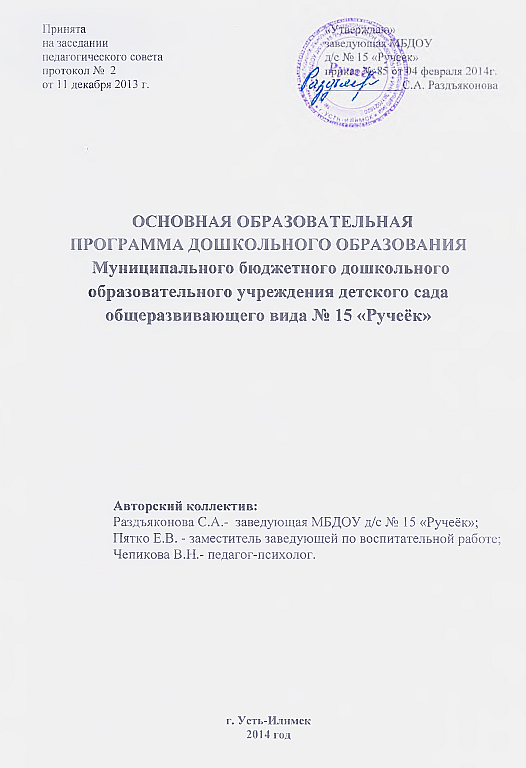 I. Целевой разделПояснительная записка Основная образовательная программа дошкольного образования (далее – Программа) Муниципального бюджетного дошкольного  образовательного  учреждения  детский сад общеразвивающего вида № 15 «Ручеёк» г. Усть-Илимска является нормативно – управленческим документом, обеспечивающим целостный образовательный процесс в ДОУ. Программа обеспечивает развитие личности детей дошкольного возраста в различных видах общения и деятельности с учетом их возрастных, индивидуальных психологических и физиологических особенностей.Программа разработана в соответствии с  действующими нормативными документами  и не противоречит их основным требованиям: Федеральным законом  «Об образовании в Российской Федерации»  от 29.12.2012 № 273-ФЗ; Приказом  Министерства образования и науки Российской Федерации (Минобрнауки России) от 17 октября 2013 г. N 1155 г. Москва «Об утверждении федерального государственного образовательного стандарта дошкольного образования»;СанПиН 2.4.1.3049-113 «Санитарно-эпидемиологические требования к устройству, содержанию и организации режима работы   дошкольных образовательных организаций»  (Постановление Главного государственного санитарного врача Российской Федерации от 15 мая 2013 г. № 26);Порядком организации и осуществления образовательной деятельности по основным общеобразовательным программам - образовательным программам дошкольного образования (утвержден приказом Министерства образования и науки РФ от 30.08.2013 № 1014);Профессиональным стандартом (утвержден приказом Министерства труда и социальной защиты РФ от 18.10.2013 г. № 544-н).Программа состоит из обязательной части и части, формируемой участниками образовательных отношений. Обе части являются взаимодополняющими. Обязательная часть Программы предполагает комплексность подхода, обеспечивая развитие детей во всех взаимодополняющих образовательных областях (социально-коммуникативное развитие, познавательное развитие, речевое развитие, художественно-эстетическое развитие, физическое развитие).В части, формируемой участниками образовательных отношений, представлены выбранные участниками образовательных отношений Программы, направленные на развитие детей в одной или нескольких образовательных областях, видах деятельности и культурных практиках, методики, формы организации образовательной работы.Обязательная часть Программы образовательного процесса  выстроена с учетом «Программы воспитания  и  обучения  в детском  саду»  под  редакцией  М.А.Васильевой, В.В.Гербовой, Т.С.Комаровой.Приоритетные направления деятельности ДОУ определены с учетом потребностей воспитанников, их родителей.Содержание Программы  наряду с «Программой воспитания и обучения в детском саду» дополнено парциальными программами, определяющими содержание и организацию образовательной деятельности по приоритетным направлениям: формирование, укрепление и сохранение физического и психического здоровья дошкольников: «Программа обучения детей плаванию в детском саду» Е.К. Вороновой; реализация национально-регионального компонента по экологическому и нравственно-этическому воспитанию: «Ориентировочная региональная программа знаний о растениях» В.А. Горбуновой, Л.А. Мишариной.Программа  может корректироваться в связи с изменениями:нормативно-правовой базы ДОУ,образовательного запроса родителей, видовой структуры групп. Цель Программы – формирование основ базовой культуры личности, всестороннего развития физических и психических качеств в соответствии с возрастными и индивидуальными особенностями, обеспечение равенства возможностей для каждого ребенка в получении качественного дошкольного образования, подготовка к жизни в современном обществе, к обучению в школе. Программа  направлена на решение следующих задач:1) охраны и укрепления физического и психического здоровья детей, в том числе их эмоционального благополучия;2) формирования общей культуры личности детей, в том числе ценностей здорового образа жизни, развития их социальных, нравственных, эстетических, интеллектуальных, физических качеств, инициативности, самостоятельности и ответственности ребенка, формирования предпосылок учебной деятельности;3) создания благоприятных условий развития детей в соответствии с их возрастными и индивидуальными особенностями и склонностями, развития способностей и творческого потенциала каждого ребенка как субъекта отношений с самим собой, другими детьми, взрослыми и миром;4) обеспечения преемственности  в работе детского сада и начального общего образования, исключающей умственные и физические перегрузки в содержании образования детей дошкольного возраста;5) обеспечения вариативности и разнообразия содержания Программ и организационных форм дошкольного образования, возможности формирования Программ различной направленности с учетом образовательных потребностей, способностей и состояния здоровья детей;6) обеспечения психолого-педагогической поддержки семьи и повышения компетентности родителей (законных представителей) в вопросах развития и образования, охраны и укрепления здоровья детей;7) создания условий для познавательного развития и экологического образования дошкольников.Решение обозначенных в Программе целей и задач осуществляется при систематической и целенаправленной поддержки педагогом различных форм детской активности и инициативы, начиная с первых дней пребывания ребенка в дошкольном образовательном учреждении.Программа разработана  на основе федерального государственного образовательного стандарта дошкольного образования (ФГОСДО), в которой заложены следующие основные принципы:развивающего образования, целью которого является развитие ребенка;научной обоснованности и практической применимости (содержание Программы соответствует основным положениям возрастной психологии и дошкольной педагогики и, как показывает опыт, может быть успешно реализована в массовой практике дошкольного образования);критериев полноты, необходимости и достаточности (позволяя решать поставленные цели и задачи при использовании разумного «минимума» материала);единства воспитательных, развивающих и обучающих целей и задач процесса образования детей дошкольного возраста, в ходе реализации которых формируются такие качества, которые являются ключевыми в развитии дошкольников;интеграции образовательных областей в соответствии с возрастными возможностями и особенностями детей, спецификой и возможностями образовательных областей;комплексно-тематическом принципе построения образовательного процесса; построения образовательного процесса на адекватных возрасту формах работы с детьми. Основной формой работы с дошкольниками и ведущим видом их деятельности является игра;варьирования образовательного процесса в зависимости от региональных особенностей; соблюдения учета преемственности между всеми возрастными дошкольными группами и между детским садом и начальной школой. Программа реализуется в 12 дошкольных группах общеразвивающей направленности с 12 часовым пребыванием детей в доу  и охватывает  возрастные периоды от 2 до 7 лет,  возраст детей  определён Уставом МБДОУ д/с № 15 «Ручеёк». Младший  дошкольный возраст — от 2 до 4 лет (первая и вторая младшие группы), средний дошкольный возраст — от 4 до 5 лет (средняя группа), старший дошкольный возраст — от 5 до 7 лет (старшая и подготовительная к школе группы).  Для разработки и реализации Программы учитывались значимые характеристики особенностей развития детей дошкольного возраста от 2 до завершения дошкольного возрастного периода.Особенности развития детей первой младшей группы (от 2 до 3 лет).На третьем году жизни дети становятся самостоятельнее. Продолжает развиваться предметная деятельность, ситуативно-деловое общение ребенка и взрослого; совершенствуются восприятие, речь, начальные формы произвольного поведения, игры, наглядно-действенное мышление.Развитие предметной деятельности связано с усвоением культурных способов действия с различными предметами. Развиваются соотносящие и орудийные действия.Умение выполнять орудийные действия развивает произвольность, преобразуя натуральные формы активности в культурные на основе предлагаемой взрослыми модели, которая выступает в качестве не только объекта для подражания, но и образца, регулирующего собственную активность ребенка.В ходе совместной со взрослыми предметной деятельности продолжает развиваться понимание речи. Слово отделяется от ситуации и приобретает самостоятельное значение. Количество понимаемых слов значительно возрастает. Совершенствуется регуляция поведения в результате обращения взрослых к ребенку, который начинает понимать не только инструкцию, но и рассказ взрослых.Интенсивно развивается активная речь детей. К трем годам они осваивают основные грамматические структуры, пытаются строить простые предложения, в разговоре со взрослым используют практически все части речи. Активный словарь достигает примерно 1000-1500 слов.К концу третьего года жизни речь становится средством общения ребенка со сверстниками. В этом возрасте у детей формируются новые виды деятельности: игра, рисование, конструирование.Игра носит процессуальный характер, главное в ней — действия, которые совершаются с игровыми предметами, приближенными к реальности. В середине третьего года жизни появляются действия с предметами заместителями.Появление собственно изобразительной деятельности обусловлено тем, что ребенок уже	способен сформулировать намерение изобразить какой либо предмет. Типичным является	изображение человека в виде «головонога» — окружности и отходящих от нее линий.На третьем году жизни совершенствуются зрительные и слуховые ориентировки, что позволяет детям безошибочно выполнять ряд заданий: осуществлять выбор из 2-3 предметов по форме, величине и цвету; различать мелодии; петь.Совершенствуется слуховое восприятие, прежде всего фонематический слух. К трем годам дети воспринимают все звуки родного языка, но произносят их с большими искажениями.Основной формой мышления становится наглядно-действенная. Ее особенность заключается в том, что возникающие в жизни ребенка проблемные ситуации разрешаются путем реального действия с предметами.Для детей этого возраста характерна неосознанность мотивов, импульсивность и зависимость чувств и желаний от ситуации. Дети легко заражаются эмоциональным состоянием сверстников. Однако в этот период начинает складываться и произвольность поведения. Она обусловлена развитием орудийных действий и речи. У детей появляются чувства гордости и стыда, начинают формироваться элементы самосознания, связанные с идентификацией с именем и полом. Ранний возраст завершается кризисом трех лет. Ребенок осознает себя как отдельного человека, отличного от взрослого. У него формируется образ Я. Кризис часто сопровождается рядом отрицательных проявлений: негативизмом, упрямством, нарушением общения со взрослым и др. Кризис может продолжаться от нескольких месяцев до двух лет.Вторая младшая группа (от 3 до 4 лет)В возрасте 3-4 лет ребенок постепенно выходит за пределы семейного круга. Его общение становится вне ситуативным. Взрослый становится для ребенка не только членом семьи, но и носителем определенной общественной функции. Желание ребенка выполнять такую же функцию приводит к противоречию с его реальными возможностями. Это противоречие разрешается через развитие игры, которая становится ведущим видом деятельности в дошкольном возрасте.Главной особенностью игры является ее условность: выполнение одних действий с одними предметами предполагает их отнесенность к другим действиям с другими предметами. Основным содержанием игры младших дошкольников являются действия с игрушками и предметами-заместителями. Продолжительность игры небольшая. Младшие дошкольники ограничиваются игрой с одной-двумя ролями и простыми, неразвернутыми сюжетами. Игры с правилами в этом возрасте только начинают формироваться.Изобразительная деятельность ребенка зависит от его представлений о предмете. В этом возрасте они только начинают формироваться. Графические образы бедны. У одних детей в изображениях отсутствуют детали, у других рисунки могут быть более детализированы. Дети уже могут использовать цвет.Большое значение для развития мелкой моторики имеет лепка. Младшие дошкольники способны под руководством взрослого вылепить простые предметы.Известно, что аппликация оказывает положительное влияние на развитие восприятия. В этом возрасте детям доступны простейшие виды аппликации.Конструктивная деятельность в младшем дошкольном возрасте ограничена возведением несложных построек по образцу и по замыслу. - В младшем дошкольном возрасте развивается персептивная деятельность. Дети от использования предэталонов — индивидуальных единиц восприятия — переходят к сенсорным эталонам — культурно-выработанным средствам восприятия. К концу младшего дошкольного возраста дети могут воспринимать до 5 и более форм предметов и до 7 и более цветов, способны дифференцировать предметы по величине, ориентироваться в пространстве группы детского сада, а при определенной организации образовательного процесса—и в помещении всего дошкольного учреждения.Развиваются память и внимание. По просьбе взрослого дети могут запомнить 3-4 слова и 5-6 названий предметов. К концу младшего дошкольного возраста они способны запомнить значительные отрывки из любимых произведений.Продолжает развиваться наглядно-действенное мышление. При этом преобразования ситуаций в ряде случаев осуществляются на основе целенаправленных проб с учетом желаемого результата. Дошкольники способны установить некоторые скрытые связи и отношения между предметами.В младшем дошкольном возрасте начинает развиваться воображение, которое особенно наглядно проявляется в игре, когда одни объекты выступают в качестве заместителей других.Взаимоотношения детей обусловлены нормами и правилами. В результате целенаправленного воздействия они могут усвоить относительно большое количество норм, которые выступают основанием для оценки собственных действий и действий других детей.Взаимоотношения детей ярко проявляются в игровой деятельности. Они скорее играют рядом, чем активно вступают во взаимодействие. Однако уже в этом возрасте могут наблюдаться устойчивые избирательные взаимоотношения. Конфликты между детьми возникают преимущественно по поводу игрушек. Положение ребенка в группе сверстников во многом определяется мнением воспитателя.В младшем дошкольном возрасте можно наблюдать соподчинение мотивов поведения в относительно простых ситуациях. Сознательное управление поведением только начинает складываться; во многом поведение ребенка еще ситуативно. Вместе с тем можно наблюдать и случаи ограничения собственных побуждений самим ребенком, сопровождаемые словесными указаниями. Начинает развиваться самооценка, при этом дети в значительной мере ориентируются на оценку воспитателя. Продолжает развиваться также их половая идентификация, что проявляется в характере выбираемых игрушек и сюжетов.Средняя группа (от 4 до 5 лет)В игровой деятельности детей среднего дошкольного возраста появляются ролевые взаимодействия. Они указывают на то, что дошкольники начинают отделять себя от принятой роли. В процессе игры роли могут меняться. Игровые действия начинают выполняться не ради них самих, ради смысла игры. Происходит разделение игровых и реальных взаимодействий детей.Значительное развитие получает изобразительная деятельность. Рисунок становится предметным и детализированным. Графическое изображение человека характеризуется наличием туловища, глаз, рта, носа, волос, иногда одежды и ее деталей. Совершенствуется техническая сторона изобразительной деятельности. Дети могут рисовать основные геометрические фигуры, вырезать ножницами, наклеивать изображения на бумагу и т.д.Усложняется конструирование. Постройки могут включать 5-6 деталей. Формируются навыки конструирования по собственному замыслу, а также планирование последовательности действий.Двигательная сфера ребенка характеризуется позитивными изменениями мелкой и крупной моторики. Развиваются ловкость, координация движений. Дети в этом возрасте лучше, чем младшие дошкольники, удерживают равновесие, перешагивают через небольшие преграды. Усложняются игры с мячом.К концу среднего дошкольного возраста восприятие детей становится более развитым. Они оказываются способными назвать форму, на которую похож тот или иной предмет. Могут вычленять в сложных объектах простые формы и из простых форм воссоздавать сложные объекты. Дети способны упорядочить группы предметов по сенсорному признаку — величине, цвету; выделить такие параметры, как высота, длина и ширина. Совершенствуется ориентация в пространстве.Возрастает объем памяти. Дети запоминают до 7-8 названий предметов. Начинает складываться произвольное запоминание: дети способны принять задачу на запоминание, помнят поручения взрослых, могут выучить небольшое стихотворение и т.д.Начинает развиваться образное мышление. Дети оказываются способными использовать простые схематизированные изображения для решения несложных задач. Дошкольники могут строить по схеме, решать лабиринтные задачи. Развивается предвосхищение. На основе пространственного расположения объектов дети могут сказать, что произойдет в результате их взаимодействия. Однако при этом им трудно встать на позицию другого наблюдателя и во внутреннем плане совершить мысленное преобразование образа.Для детей этого возраста особенно характерны известные феномены Ж. Пиаже: сохранение количества, объема и величины. Например, если им предъявить три черных кружка из бумаги и семь белых кружков из бумаги и спросить: «Каких кружков больше — черных или белых?», большинство ответят, что белых больше. Но если спросить: «Каких больше — белых или бумажных?», ответ будет таким же — больше белых.Продолжает развиваться воображение. Формируются такие его особенности, как оригинальность и произвольность. Дети могут самостоятельно придумать небольшую сказку на заданную тему.Увеличивается устойчивость внимания. Ребенку оказывается доступной сосредоточенная деятельность в течение 15-20 минут. Он способен удерживать в памяти при выполнении каких-либо действий несложное условие,В среднем дошкольном возрасте улучшается произношение звуков и дикция. Речь становится предметом активности детей. Они удачно имитируют голоса животных, интонационно выделяют речь тех или иных персонажей. Интерес вызывают ритмическая структура речи, рифмы.Развивается грамматическая сторона речи. Дошкольники занимаются словотворчеством на основе грамматических правил. Речь детей при взаимодействии друг с другом носит ситуативный характер, а при общении со взрослым становится вне ситуативной.Изменяется содержание общения ребенка и взрослого. Оно выходит за пределы конкретной ситуации, в которой оказывается ребенок. Ведущим становится познавательный мотив. Информация, которую ребенок получает в процессе общения, может быть сложной и трудной для понимания, но она вызывает у него интерес.У детей формируется потребность в уважении со стороны взрослого, для них оказывается чрезвычайно важной его похвала. Это приводит к их повышенной обидчивости на замечания. Повышенная обидчивость представляет собой возрастной феномен.Взаимоотношения со сверстниками характеризуются избирательностью, которая выражается в предпочтении одних детей другим. Появляются постоянные партнеры по играм. В группах начинают выделяться лидеры. Появляются конкурентность, соревновательность. Последняя важна для сравнения себя с другими, что ведет к развитию образа Я ребенка, его детализации.Основные достижения возраста связаны с развитием игровой деятельности; появлением ролевых и реальных взаимодействий; с развитием изобразительной деятельности; конструированием по замыслу, планированием; совершенствованием восприятия, развитием образного мышления и воображения, эгоцентричностью познавательной позиции; развитием памяти, внимания, речи, познавательной мотивации, совершенствования восприятия; формированием потребности в уважении со стороны взрослого, появлением обидчивости, конкурентности, соревновательности со сверстниками, дальнейшим развитием образа Я ребенка, его детализацией.Старшая группа (от 5 до 6 лет) Дети шестого года жизни уже могут распределять роли до начала игры и строить свое поведение, придерживаясь роли. Игровое взаимодействие сопровождается речью, соответствующей и по содержанию, и интонационно взятой роли. Речь, сопровождающая реальные отношения детей, отличается от ролевой речи. Дети начинают осваивать социальные отношения и понимать подчиненность позиций в различных видах деятельности взрослых, одни роли становятся для них более привлекательными, чем другие. При распределении ролей могут возникать конфликты, связанные субординацией ролевого поведения. Наблюдается организация игрового пространства, в котором выделяются смысловой «центр» и «периферия». (В игре «Больница» таким центром оказывается кабинет врача, в игре Парикмахерская» — зал стрижки, а зал ожидания выступает в качестве периферии игрового пространства.) Действия детей в играх становятся разнообразными.Развивается изобразительная деятельность детей. Это возраст наиболее активного рисования. В течение года дети способны создать до двух тысяч рисунков. Рисунки могут быть самыми разными по содержанию: это и жизненные впечатления детей, и воображаемые ситуации, и иллюстрации к фильмам и книгам. Обычно рисунки представляют собой схематические изображения различных объектов, но могут отличаться оригинальностью композиционного решения, передавать статичные и динамичные отношения. Рисунки приобретают сюжетный характер; достаточно часто встречаются многократно повторяющиеся сюжеты с небольшими или, напротив, существенными изменениями. Изображение человека становится более детализированным и пропорциональным. По рисунку можно судить о половой принадлежности и эмоциональном состоянии изображенного человека.Конструирование характеризуется умением анализировать условия, в которых протекает эта деятельность. Дети используют и называют разные детали деревянного конструктора. Могут заменить детали постройки в зависимости от имеющегося материала. Овладевают обобщенным способом обследования образца. Дети способны выделять основные части предполагаемой постройки. Конструктивная деятельность может осуществляться на основе схемы, по замыслу и по условиям. Появляется конструирование в ходе совместной деятельности.Дети могут конструировать из бумаги, складывая ее в несколько раз (два, четыре, шесть сгибаний); из природного материала. Они осваивают два способа конструирования: 1) от природного материала к художественному образу (в этом случае ребенок «достраивает» природный материал до целостного образа, дополняя его различными деталями); 2) от художественного образа к природному материалу (в этом случае ребенок подбирает необходимый материал, для того чтобы воплотить образ).Продолжает совершенствоваться восприятие цвета, формы и величины, строения предметов; систематизируются представления детей. Они называют не только основные цвета и их оттенки, но и промежуточные цветовые оттенки; форму прямоугольников, овалов, треугольников. Воспринимают величину объектов, легко выстраивают в ряд — по возрастанию или убыванию — до 10 различных предметов.Однако дети могут испытывать трудности при анализе пространственного положения объектов, если сталкиваются с несоответствием формы и их пространственного расположения. Это свидетельствует о том, что в различных ситуациях восприятие представляет для дошкольников известные сложности, особенно если они должны одновременно учитывать несколько различных и при этом противоположных признаков.В старшем дошкольном возрасте продолжает развиваться образное мышление. Дети способны не только решить задачу в наглядном плане, но и совершить преобразования объекта, указать, в какой последовательности объекты вступят во взаимодействие, и т.д. Однако подобные решения окажутся правильными только в том случае, если дети будут применять адекватные мыслительные средства. Среди них можно выделить схематизированные представления, которые возникают в процессе наглядного моделирования; комплексные представления, отражающие представления детей о системе признаков, которыми могут обладать объекты, а также представления, отражающие стадии преобразования различных объектов и явлений (представления о цикличности изменений): представления о смене времен года, дня и ночи, об увеличении и уменьшении объектов результате различных воздействий, представления о развитии и т.д.  Кроме того, продолжают совершенствоваться обобщения, что является основой словесно логического мышления. В дошкольном возрасте у детей еще отсутствуют представления о классах объектов. Дети группируют объекты по признакам, которые могут изменяться, однако начинают формироваться операции логического сложения и умножения классов. Так, например, старшие дошкольники при группировке объектов могут учитывать два признака: цвет и форму (материал) и т.д.Как показали исследования отечественных психологов, дети старшего дошкольного возраста способны рассуждать и давать адекватные причинные объяснения, если анализируемые отношения не выходят за пределы их наглядного опыта. Развитие воображения в этом возрасте позволяет детям сочинять достаточно оригинальные и последовательно разворачивающиеся истории. Воображение будет активно развиваться лишь при условии проведения специальной работы по его активизации.Продолжают развиваться устойчивость, распределение, переключаемость внимания. Наблюдается переход от непроизвольного к произвольному вниманию.Продолжает совершенствоваться речь, в том числе ее звуковая сторона. Дети могут правильно воспроизводить шипящие, свистящие и сонорные звуки. Развиваются фонематический слух, интонационная выразительность речи при чтении стихов в сюжетно-ролевой игре и в повседневной жизни.Совершенствуется грамматический строй речи. Дети используют практически все части речи, активно занимаются словотворчеством. Богаче становится лексика: активно используются синонимы и антонимы.Развивается связная речь. Дети могут пересказывать, рассказывать по картинке, передавая не только главное, но и детали.Достижения этого возраста характеризуются распределением ролей игровой деятельности; структурированием игрового пространства; дальнейшим развитием изобразительной деятельности, отличающейся высокой продуктивностью; применением в конструировании обобщенного способа обследования образца; усвоением обобщенных способов изображения предметов одинаковой формы.Восприятие в этом возрасте характеризуется анализом сложных форм объектов; развитие мышления сопровождается освоением мыслительных средств (схематизированные представления, комплексные представления, представления о цикличности изменений); развиваются умение обобщать, причинное мышление, воображение, произвольное внимание, речь, образ Я.Подготовительная к школе группа (от 6 до 7 лет) В сюжетно-ролевых играх дети подготовительной к школе группы начинают осваивать сложные взаимодействия людей, отражающие характерные значимые жизненные ситуации, например, свадьбу, рождение ребенка, болезнь, трудоустройство и т. д.Игровые действия детей становятся более сложными, обретают особый смысл, который не всегда открывается взрослому. Игровое пространство усложняется. В нем может быть несколько центров, каждый из которых поддерживает свою сюжетную линию. При этом дети способны отслеживать поведение партнеров по всему игровому пространству и менять свое поведение в зависимости от места в нем. Так, ребенок уже обращается к продавцу не просто как покупатель, а как покупатель-мама или покупатель-шофер и т. п. Исполнение роли акцентируется не только самой ролью, но и тем, в какой части игрового пространства эта роль воспроизводится. Например, исполняя роль водителя автобуса, ребенок командует пассажирами и подчиняется инспектору ГИБДД. Если логика игры требует появления новой роли, то ребенок может по ходу игры взять на себя новую роль, сохранив при этом роль, взятую ранее. Дети могут комментировать исполнение роли тем или иным участником игры.Образы из окружающей жизни и литературных произведений, передаваемые детьми в изобразительной деятельности, становятся сложнее. Рисунки приобретают более детализированный характер, обогащается их цветовая гамма. Более явными становятся различия между рисунками мальчиков и девочек. Мальчики охотно изображают технику, космос, военные действия и т.п. Девочки обычно рисуют женские образы: принцесс, балерин, моделей и т.д. Часто встречаются и бытовые сюжеты: мама и дочка, комната и т. д.Изображение человека становится еще более детализированным и пропорциональным. Появляются пальцы на руках, глаза, рот, нос, брови, подбородок. Одежда может быть украшена различными деталями.При правильном педагогическом подходе у детей формируются художественно-творческие способности в изобразительной деятельности.Дети подготовительной к школе группы в значительной степени освоили конструирование из строительного материала. Они свободно владеют обобщенными способами анализа, как изображений, так и построек; не только анализируют основные конструктивные особенности различных деталей, но и определяют их форму на основе сходства со знакомыми им объемными предметами. Свободные постройки становятся симметричными и пропорциональными, их строительство осуществляется на основе зрительной ориентировки.Дети быстро и правильно подбирают необходимый материал. Они достаточно точно представляют себе последовательность, в которой будет осуществляться постройка, и материал, который понадобится для ее выполнения; способны выполнять различные по степени сложности постройки, как по собственному замыслу, так и по условиям.В этом возрасте дети уже могут освоить сложные формы сложения из листа бумаги и придумывать собственные, но этому их нужно специально обучать. Данный вид деятельности не просто доступен детям — он важен для углубления их пространственных представлений.Усложняется конструирование из природного материала. Дошкольникам уже доступны целостные композиции по предварительному замыслу, которые могут передавать сложные отношения, включать фигуры людей и животных.У детей продолжает развиваться восприятие, однако они не всегда могут одновременно учитывать несколько различных признаков.Развивается образное мышление, однако, воспроизведение метрических отношенийзатруднено. Это легко проверить, предложив детям воспроизвести на листе бумаги образец, на котором нарисованы девять точек, расположенных не на одной прямой. Как правило, дети не воспроизводят метрические отношения между точками: при наложении рисунков друг на друга точки детского рисунка не совпадают с точками образца.Продолжают развиваться навыки обобщения и рассуждения, но они в значительной степени еще ограничиваются наглядными признаками ситуации.Продолжает развиваться воображение, однако часто приходится констатировать снижение развития воображения в этом возрасте в сравнении со старшей группой. Это можно объяснить различными влияниями, в том числе и средств массовой информации, приводящими к стереотипности детских образов.Продолжает развиваться внимание дошкольников, оно становится произвольным. В некоторых видах деятельности время произвольного сосредоточения достигает 30 минут.У дошкольников продолжает развиваться речь: ее звуковая сторона, грамматический строй, лексика. Развивается связная речь. В высказываниях детей отражаются как расширяющийся словарь, так и характер обобщений, формирующихся в этом возрасте. Дети начинают активно употреблять обобщающие существительные, синонимы, антонимы, прилагательные и т.д.В результате правильно организованной образовательной работы дошкольников развиваются диалогическая и некоторые виды монологической речи.В подготовительной к школе группе завершается дошкольный возраст. Его основные достижения связаны с освоением мира вещей как предметов человеческой культуры; освоением форм позитивного общения с людьми; развитием половой идентификации, формированием позиции школьника.К концу дошкольного возраста ребенок обладает высоким уровнем познавательного и личностного развития, что позволяет ему в дальнейшем успешно учиться в школе.Планируемые результаты освоения программыПри реализации Программы проводится оценка индивидуального развития детей. Такая оценка производится педагогическим работником  в рамках педагогической диагностики, которая позволяет оценивать  индивидуальное развитие детей дошкольного возраста, связанная с оценкой эффективности педагогических действий и лежащей в основе их дальнейшего планирования.Результаты педагогической диагностики (мониторинга) могут использоваться исключительно для решения следующих образовательных задач:индивидуализации   образования (в том числе поддержки ребенка, построения его образовательной траектории или профессиональной коррекции особенностей его развития);  оптимизации работы с группой детей.		При необходимости  используется психологическая диагностика развития детей, которую проводят в нашем  дошкольном образовательном учреждении  квалифицированный педагог-психолог.		Участие ребенка в психологической диагностике допускается только с согласия родителей (его законных представителей). 		Результаты психологической диагностики используются для решения задач психологического сопровождения и проведения квалифицированной коррекции развития детей дошкольного возраста в МБДОУ д/с № 15 «Ручеек».Планируемые результаты освоения Программы рассматриваются в виде целевых ориентиров в обязательной части и части, формируемой участниками образовательных отношений, с учетом возрастных возможностей и индивидуальных различий (индивидуальных траекторий развития) детей.  Целевые  ориентиры дошкольного образования, представляют собой социально-нормативные возрастные характеристики возможных достижений ребенка на этапе завершения уровня дошкольного образования. Специфика дошкольного детства (гибкость, пластичность развития ребенка, высокий разброс вариантов его развития, его есть и непроизвольность), а также системные особенности дошкольного образования (необязательность уровня дошкольного образования в Российской Федерации, отсутствие возможности вменения ребенку какой-либо ответственности за результат) делают неправомерными требования от ребенка дошкольного возраста конкретных образовательных достижений.Целевые ориентиры не подлежат оценке, в том числе в виде педагогической диагностики (мониторинга), и не являются основанием для их формального сравнения с реальными достижениями детей. Они не являются основой объективной оценки соответствия, установленным требованиям образовательной деятельности и подготовки детей. Освоение Программы не сопровождается проведением промежуточных аттестаций и итоговой аттестации воспитанников. Настоящие требования являются ориентирами для:а) решения задач: формирования Программы; анализа профессиональной деятельности; взаимодействия с семьями;б) изучения характеристик образования детей в возрасте от 2 до 7 лет;в) информирования родителей (законных представителей) и общественности относительно целей дошкольного учреждения.Целевые ориентиры не могут служить непосредственным основанием при решении управленческих задач, включая: аттестацию педагогических кадров; оценку качества образования; оценку как итогового, так и промежуточного уровня развития детей, в том числе в рамках мониторинга (в том числе в форме тестирования, с использованием методов, основанных на наблюдении, или иных методов измерения результативности детей); оценку выполнения муниципального (государственного) задания посредством их включения в показатели качества выполнения задания; распределение стимулирующего фонда оплаты труда работников Организации.К целевым ориентирам дошкольного образования относятся следующие социально-нормативные возрастные характеристики возможных достижений ребенка:Целевые ориентиры образования в первой младшей группе (от 2 до 3 лет)Ребенок интересуется окружающими предметами и активно действует с ними; эмоционально вовлечен в действия с игрушками и другими предметами, стремится проявлять настойчивость в достижении результата своих действий.Использует специфические, культурно фиксированные предметные действия, знает назначение бытовых предметов (ложки, расчески, карандаша и пр.) и умеет пользоваться ими. Владеет простейшими навыками самообслуживания; стремится проявлять самостоятельность в бытовом и игровом поведении; проявляет навыки опрятности.Проявляет отрицательное отношение к грубости, жадности.Соблюдает правила элементарной вежливости (самостоятельно или по напоминанию говорит «спасибо», «здравствуйте», «до свидания», «спокойной ночи» в семье, в группе); имеет первичные представления об элементарных правилах поведения в детском саду, дома, на улице и старается соблюдать их.Владеет активной речью, включенной в общение; может обращаться с вопросами и просьбами, понимает речь взрослых; знает названия окружающих предметов и игрушек. Речь становится полноценным средством общения с другими детьми.Стремится к общению с взрослыми и активно подражает им в движениях и действиях; появляются игры, в которых ребенок воспроизводит действия взрослого. Эмоционально откликается на игру, предложенную взрослым, принимает игровую задачу.Проявляет интерес к сверстникам; наблюдает за их действиями и подражает им. Умеет играть рядом со сверстниками, не мешая им. Проявляет интерес к совместным играм небольшими группами.Проявляет интерес к окружающему миру природы, с интересом участвует в сезонных наблюдениях.Проявляет интерес к стихам, песням и сказкам, рассматриванию картинок, стремится двигаться под музыку; эмоционально откликается на различные произведения культуры и искусства.С пониманием следит за действиями героев кукольного театра; проявляет желание участвовать в театрализованных и сюжетно-ролевых играх.Проявляет интерес к продуктивной деятельности (рисование, лепка, конструирование, аппликация).У ребенка развита крупная моторика, он стремится осваивать различные виды движений (бег, лазанье, перешагивание и пр.). С интересом участвует в подвижных играх с простым содержанием, несложными движениями.Целевые ориентиры образования во второй младшей группе (от 3 до 4 лет)Осознает, кто он и какой он. Внутренний мир ребенка начинает наполняться противоречиями: он стремится к самостоятельности и в то же время не может справиться с задачей без помощи взрослого, он любит близких, они для него очень значимы,  не может, не злится на них из-за ограничений свободы.  Умеет  гордиться  успехами своих действий, критически оценивать результаты своего труда. Происходит постепенный отрыв действий ребенка от конкретного предмета, перенос ситуации в «как будто».Способен длительное время удерживать внимание на каком-то одном предмете, быстро переключается с одной деятельности на другую.Использует специфические, культурно фиксированные предметные действия, знает назначение бытовых предметов (ложки, расчески, карандаша и пр.) и умеет пользоваться ими. Владеет простейшими навыками самообслуживания; владеет простыми навыками самообслуживания; проявляет самостоятельность в бытовом и игровом поведении; проявляет навыки опрятности; следит за своим внешним видом.Развита  крупная моторика, стремится осваивать различные виды движения (бег, лазанье, перешагивание и пр.). С интересом участвует в подвижных играх с простым содержанием, несложными движениями.Имеет начальные представления о здоровом образе жизни. Эмоционально отзывчив на красоту окружающего мира, произведения народного и профессионального искусства (музыка, танцы, театральную деятельность, изобразительную деятельность и т.д.)Проявляет любознательность, задает вопросы взрослым и сверстникам, интересуется причинно-следственными связями, пытается самостоятельно придумывать объяснения явлениям природы и поступкам людей; склонен наблюдать, экспериментировать. Обладает начальными знаниями, о природном и социальном мире, в котором он живет; знаком с произведениями детской литературы, обладает элементарными представлениями из области живой природы, естествознания, математики, истории и т.п.; ребенок способен к принятию собственных решений, опираясь на свои знания и умения в различных видах деятельности.Классифицирует  и обобщает предметы одежды, обуви, головных уборов, посуды, мебели, видов транспорта. Различает существенные детали и части предметов, их свойства, местоположение, назначение предметов. Умеет  вести диалог с педагогом; слушать и понимать заданный вопрос, понятно отвечать на него. Целевые ориентиры  образования в среднем дошкольном возрасте(от 4 до 5 лет)Ребенок  может рисовать основные геометрические фигуры, вырезать ножницами, наклеивать изображения на бумагу и т.д. Совершенствуется техническая сторона изобразительной деятельности.Формируются навыки конструирования по собственному замыслу, а также планирование последовательности действий.Двигательная сфера ребенка характеризуется позитивными изменениями мелкой и крупной моторики. Развиваются ловкость, координация движений. В этом возрасте дети лучше удерживают равновесие, перешагивают через небольшие препятствия.Восприятие детей становится более развитым. Дети  оказываются способными назвать форму, на которую похож тот или иной предмет.  Способны упорядочить группы предметов по сенсорному признаку – величине, цвету; выделить такие параметры, как высота, длина и ширина. Совершенствуется ориентация в пространстве.Возрастает объем памяти. Дети запоминают до 7 – 8 названий предметов. Способны принять задачу на запоминание, помнят поручения взрослых, могут выучить небольшое стихотворение и т.д.Увеличивается устойчивое внимание. Ребенку оказывается доступной сосредоточенная деятельность в течение 15 – 20 минут. Улучшается произношение звуков и дикции. Речь становится предметом активности детей. Удачно  имитирует голоса животных, интонационно выделяет речь тех или иных персонажей. Интерес вызывает ритмическая структура речи, рифмы.Изменяется содержание общения ребенка и взрослого. Оно выходит за пределы конкретной ситуации, в которой оказывается ребенок. Ведущим становится познавательный мотив. Информация, которую ребенок получает в процессе общения, может быть сложной и трудной для понимания, но она вызывает у него интерес.Взаимодействие со сверстниками характеризуются избирательностью, которая выражается в предпочтении одних детей другим. Владеет простыми навыками самообслуживания; проявляет самостоятельность в бытовом и игровом поведении; проявляет навыки опрятности; следит за своим внешним видом.Развита  крупная моторика, ребенок стремится осваивать различные виды движения (бег, лазанье, перешагивание и пр.). С интересом участвует в подвижных играх с простым содержанием, несложными движениями.Имеет начальные представления о здоровом образе жизни. Воспринимает здоровый образ жизни как ценность.Эмоционально отзывчив на красоту окружающего мира, произведения народного и профессионального искусства (музыка, танцы, театральную деятельность, изобразительную деятельность и т.д.).Проявляет патриотические чувства, ощущение гордости за свою страну, ее достижения, имеет представления о ее географическом разнообразии, многонациональности, важнейших исторических событиях.Имеет первичные представления о себе (мальчики сильные, смелые; девочки нежные)  семье (её членах, родственных отношениях).Способен к волевым усилиям, может следовать социальным нормам поведения и правилам в разных видах деятельности, во взаимоотношениях со взрослыми и сверстниками, может соблюдать правила безопасного поведения и личной гигиены.Проявляет любознательность, задает вопросы взрослым и сверстникам, интересуется причинно-следственными связями, пытается самостоятельно придумывать объяснения явлениям природы и поступкам людей; склонен наблюдать, экспериментировать. Обладает начальными знаниями, о природном и социальном мире, в котором он живет; знаком с произведениями детской литературы, обладает элементарными представлениями из области живой природы, естествознания, математики, истории и т.п.; ребенок способен к принятию собственных решений, опираясь на свои знания и умения в различных видах деятельности.Соблюдает элементарные общепринятые нормы, имеет первичные ценностные представления о том, «что такое хорошо и что такое плохо», стремится поступать хорошо.Целевые ориентиры образования в старшем дошкольном возрасте (от 5 до 6 лет)Продолжает активно познавать окружающий мир. Задает  много вопросов,  формулирует ответы или создает версии. Готов общаться со сверстниками, познавая через это общение правила взаимодействия  равными себе. Постепенно переходит от сюжетно-ролевых игр к играм по правилам, в которых складывается механизм управления своим поведением, проявляющийся затем и в других видах деятельности. Стремится к большей самостоятельности. Он хочет и может многое делать сам, но ему еще трудно долго сосредоточиваться на том, что ему неинтересно.Определяет  направление: вперед, назад, направо, налево, вверх, вниз, считает предметы в пределах 10 на основе действий с множествами, понимает и правильно отвечает на вопросы: Сколько? Который? Какой по счету? Различает и называет предметы круглой, квадратной, треугольной и прямоугольной формы, знает геометрические фигуры: квадрат, прямоугольник, круг, треугольник, трапеция, ромб, уметь разделить круг, квадрат на две и четыре равные части.Умеет  составлять рассказ по предложенным картинкам, может заканчивать рассказ (придумать конец), разделять предложенные предметы на две группы и находить для каждой группы общий признак.Называет свое имя, фамилию, сколько ему лет, город в котором живет, как зовут родителей, сколько им лет, где и кем они работают, знает домашний адрес, номер домашнего телефона. Владеет навыками самообслуживания; проявляет самостоятельность в бытовом и игровом поведении; проявляет навыки опрятности; следит за своим внешним видом.Развита  крупная моторика, ребенок стремится осваивать различные виды движения (бег, лазанье, перешагивание и пр.). С интересом участвует в подвижных играх с простым содержанием, несложными движениями.Имеет начальные представления о здоровом образе жизни. Воспринимает здоровый образ жизни как ценность.Эмоционально отзывчив на красоту окружающего мира, произведения народного и профессионального искусства (музыка, танцы, театральную деятельность, изобразительную деятельность и т.д.)Проявляет патриотические чувства, ощущение гордости за свою страну, ее достижения, имеет представления о ее географическом разнообразии, многонациональности, важнейших исторических событиях.Целевые ориентиры на этапе завершения дошкольного образованияРебенок  овладевает основными культурными способами деятельности, проявляет инициативу и самостоятельность в разных видах деятельности - игре, общении, познавательно-исследовательской деятельности, конструировании и др.; способен выбирать себе род занятий, участников по совместной деятельности.Ребенок  обладает установкой положительного отношения к миру, к разным видам труда, другим людям и самому себе, обладает чувством собственного достоинства; активно взаимодействует со сверстниками и взрослыми, участвует в совместных играх. Способен договариваться, учитывать интересы и чувства других, сопереживать неудачам и радоваться успехам других, адекватно проявляет свои чувства, в том числе чувство веры в себя, старается разрешать конфликты.Ребенок  обладает развитым воображением, которое реализуется в разных видах деятельности, и прежде всего в игре; ребенок владеет разными формами и видами игры, различает условную и реальную ситуации, умеет подчиняться разным правилам и социальным нормам.Достаточно хорошо владеет устной речью, может выражать свои мысли и желания, может использовать речь для выражения своих мыслей, чувств и желаний, построения речевого высказывания в ситуации общения, может выделять звуки в словах, у ребенка складываются предпосылки грамотности.У  ребенка развита крупная и мелкая моторика; он подвижен, вынослив, владеет основными движениями, может контролировать свои движения и управлять ими.Ребенок  способен к волевым усилиям, может следовать социальным нормам поведения и правилам в разных видах деятельности, во взаимоотношениях с взрослыми и сверстниками, может соблюдать правила безопасного поведения и личной гигиены.Ребенок  проявляет любознательность, задает вопросы взрослым и сверстникам, интересуется причинно-следственными связями, пытается самостоятельно придумывать объяснения явлениям природы и поступкам людей; склонен наблюдать, экспериментировать. Обладает начальными знаниями о себе, о природном и социальном мире, в котором он живет; знаком с произведениями детской литературы, обладает элементарными представлениями из области живой природы, естествознания, математики, истории и т.п.; ребенок способен к принятию собственных решений, опираясь на свои знания и умения в различных видах деятельности.Целевые ориентиры Программы выступают основаниями преемственности дошкольного и начального общего образования. При соблюдении требований к условиям реализации Программы настоящие целевые ориентиры предполагают формирование у детей дошкольного возраста предпосылок к учебной деятельности на этапе завершения ими дошкольного образования.Реализация Программы предполагает оценку индивидуального развития детей. Такая оценка производится педагогическим работником в рамках педагогической диагностики, заложенной в программе  (оценки индивидуального развития детей дошкольного возраста, связанной с оценкой эффективности педагогических действий и лежащей в основе их дальнейшего планирования).Педагогическая диагностика проводится в ходе наблюдений за активностью детей в спонтанной и специально организованной деятельности. Инструментарий для педагогической диагностики — карты наблюдений детского развития, позволяющие фиксировать индивидуальную динамику и перспективы развития каждого ребенка в ходе:коммуникации со сверстниками и взрослыми (как меняются способы установления и поддержания контакта, принятия совместных решений, разрешения конфликтов, лидерства и пр.);игровой деятельности;познавательной деятельности (как идет развитие детских способностей, познавательной активности);проектной деятельности (как идет развитие детской инициативности, ответственности и автономии, как развивается умение планировать иторганизовывать свою деятельность);художественной деятельности;физического развития.Результаты педагогической диагностики могут использоваться исключительно для решения образовательных задач:1) индивидуализации образования (в том числе поддержки ребенка, построения его образовательной траектории или профессиональной коррекции особенностей его развития);2) оптимизации работы с группой детей.В ходе образовательной деятельности педагоги   создают диагностические ситуации, чтобы оценить индивидуальную динамику детей и скорректировать свои действия.II. СОДЕРЖАТЕЛЬНЫй раздел2.1 Описание образовательной деятельности в соответствиис направлениями развития ребенка.Программа дошкольного учреждения разработана с учетом образовательных задач, заложенных в «Программе воспитания  и  обучения  в детском  саду»  под  редакцией  М.А.Васильевой, В.В.Гербовой, Т.С.Комаровой.Обучение  и  воспитание   детей дошкольного возраста осуществляется  на  русском  языке, в  соответствии  с  Уставом МБДОУ д/с № 15 «Ручеек».В основе организации образовательного процесса определен комплексно-тематический принцип планирования с ведущей игровой деятельностью. В качестве ключевых тем выступают сезонные явления в природе, праздники и значимые события. Тематический принцип построения образовательного процесса позволяет вводить региональные и культурно-исторические компоненты, учитывать специфику ДОУ.Введение похожих тем в различных возрастных группах обеспечивает достижение единства образовательных целей и преемственности в детском развитии на протяжении всего дошкольного возраста, органичное развитие детей в соответствии с их индивидуальными возможностями. (Приложение № 1  «Циклограмма тематических недель»). Образовательная  деятельность  рассматривается в соответствии с направлениями развития ребенка, представленными в пяти образовательных областях:социально-коммуникативное развитие;познавательное развитие;речевое развитие;художественно-эстетическое развитие; физическое развитие.Социально-коммуникативное развитие направлено на усвоение норм и ценностей, принятых в обществе, включая моральные и нравственные ценности; развитие общения и взаимодействия ребенка с взрослыми и сверстниками; становление самостоятельности, целенаправленности и саморегуляции собственных действий; развитие социального и эмоционального интеллекта, эмоциональной отзывчивости, сопереживания, формирование готовности к совместной деятельности со сверстниками, формирование уважительного отношения и чувства принадлежности к своей семье и к сообществу детей и взрослых в Организации; формирование позитивных установок к различным видам труда и творчества; формирование основ безопасного поведения в быту, социуме, природе.Познавательное развитие предполагает развитие интересов детей, любознательности и познавательной мотивации; формирование познавательных действий, становление сознания; развитие воображения и творческой активности; формирование первичных представлений о себе, других людях, объектах окружающего мира, о свойствах и отношениях объектов окружающего мира (форме, цвете, размере, материале, звучании, ритме, темпе, количестве, числе, части и целом, пространстве и времени, движении и покое, причинах и следствиях и др.), о малой родине и Отечестве, представлений о социокультурных ценностях нашего народа, об отечественных традициях и праздниках, о планете Земля как  общем доме людей, об особенностях ее природы, многообразии стран и народов мира.Речевое развитие включает владение речью как средством общения и культуры; обогащение активного словаря; развитие связной, грамматически правильной диалогической и монологической речи; развитие речевого творчества; развитие звуковой и интонационной культуры речи, фонематического слуха; знакомство с книжной культурой, детской литературой, понимание на слух текстов различных жанров детской литературы; формирование звуковой аналитико-синтетической активности как предпосылки обучения грамоте.Художественно-эстетическое развитие предполагает развитие предпосылок ценностно-смыслового восприятия и понимания произведений искусства (словесного, музыкального, изобразительного), мира природы; становление эстетического отношения к окружающему миру; формирование элементарных представлений о видах искусства; восприятие музыки, художественной литературы, фольклора; стимулирование сопереживания персонажам художественных произведений; реализацию самостоятельной творческой деятельности детей (изобразительной, конструктивно-модельной, музыкальной и др.).Физическое развитие включает приобретение опыта в следующих видах деятельности детей: двигательной, в том числе связанной с выполнением упражнений, направленных на развитие таких физических качеств, как координация и гибкость; способствующих правильному формированию опорно-двигательной системы организма, развитию равновесия, координации движения, крупной и мелкой моторики обеих рук, а также с правильным, не наносящем ущерба организму, выполнением основных движений (ходьба, бег, мягкие прыжки, повороты в обе стороны), формирование начальных представлений о некоторых видах спорта, овладение подвижными играми с правилами; становление целенаправленности и саморегуляции в двигательной сфере; становление ценностей здорового образа жизни, овладение его элементарными нормами и правилами (в питании, двигательном режиме, закаливании, при формировании полезных привычек и др.).Конкретное содержание указанных образовательных областей зависит от возрастных и индивидуальных особенностей детей, определяется целями и задачами Программы и может реализовываться в различных видах деятельности (общении, игре, познавательно-исследовательской деятельности - как сквозных механизмах развития ребенка):в возрасте от 2 лет до 3 лет - предметная деятельность и игры с составными и динамическими игрушками; экспериментирование с материалами и веществами (песок, вода, тесто и пр.), общение с взрослым и совместные игры со сверстниками под руководством взрослого, самообслуживание и действия с бытовыми предметами-орудиями (ложка, совок, лопатка и пр.), восприятие смысла музыки, сказок, стихов, рассматривание картинок, двигательная активность;для детей дошкольного возраста от 3 лет до 7 лет - ряд видов деятельности, таких как игровая, включая сюжетно-ролевую игру, игру с правилами и другие виды игры, коммуникативная (общение и взаимодействие с взрослыми и сверстниками), познавательно-исследовательская (исследования объектов окружающего мира и экспериментирования с ними), а также восприятие художественной литературы и фольклора, самообслуживание и элементарный бытовой труд (в помещении и на улице), конструирование из разного материала, включая конструкторы, модули, бумагу, природный и иной материал, изобразительная (рисование, лепка, аппликация), музыкальная (восприятие и понимание смысла музыкальных произведений, пение, музыкально-ритмические движения, игры на детских музыкальных инструментах) и двигательная (овладение основными движениями) формы активности ребенка.Образовательную деятельность, требующая  повышенной познавательной активности и умственного напряжения детей,   организуется в первую половину дня. Для профилактики утомления у детей дошкольного возраста проводятся физкультурные, музыкальные занятия, занятия по плаванию и т.п. По действующему Сан ПиН   в дошкольном учреждении планируется для детей 2-3 лет не  более 10 занятий в неделю продолжительностью не более 10 минут, для детей 3-4 лет не  более 10 занятий в неделю продолжительностью не более 15 минут,  для детей 4-5 лет не  более 10 занятий в неделю продолжительностью не более 20 минут,  для детей 5-6 лет не  более 13 занятий в неделю продолжительностью не более 25 минут,   для детей 6-7 лет не более14 занятий в неделю продолжительностью не более 30 минут  (Сан ПиН 2.4.1.3049-13). В соответствии с  требованиями СанПиН, максимально допустимый объем недельной образовательной деятельности, включая дополнительное образование, для детей дошкольного возраста составляет: в первой младшей группе (третий год жизни) – 1 ч. 40 мин., во второй  младшей группе (дети четвертого года жизни) – 2,5 часа, в средней группе (дети пятого года жизни) – 4 часа, в старшей группе (дети шестого года жизни) – 6 часов, в подготовительной (дети седьмого года жизни) – 8,5 часа. Педагоги вправе самостоятельно корректировать ежедневный объем образовательной нагрузки при планировании работы по реализации Программы в зависимости от контингента детей, решения конкретных образовательных задач в пределах максимально допустимого объема образовательной нагрузки и требований к ней, установленных нормативами СанПиН.Общий объем самостоятельной деятельности детей соответствует требованиям действующего СанПиН (3-4 часа в день для всех возрастных групп).Организация образовательного процесса направлена на взаимодействие с семьей в целях  осуществления полноценного развития ребенка, создания равных условий образования детей дошкольного возраста независимо от материального достатка семьи, места проживания, языковой и культурной среды, этнической принадлежности. 2.2 Описание вариативных форм, способов, методов и средств реализации ПрограммыПрограмма  обеспечивает осуществление образовательного процесса по направлениям: совместная деятельность детей и взрослых; самостоятельная деятельность детей. Решение образовательных задач предусмотрено не только в процессе  образовательной деятельности, но и при проведении режимных моментов (одевание, умывание, прием пищи и др.). Под  самостоятельной  деятельностью  детей  понимается  свободная деятельность воспитанников в условиях созданной педагогами предметно-пространственной среды, обеспечивающее  выбор  каждым  ребёнком  деятельности  по  интересам  и  позволяющая  ему взаимодействовать со сверстниками или действовать индивидуально.Под  совместной  деятельностью  взрослых  и  детей понимается  деятельность  двух  и  более  участников  образовательного  процесса (взрослых  и воспитанников) по  решению  образовательных  задач  на  одном пространстве и  в  одно и  то же время.  Она  отличается  наличием  партнёрской  позиции  взрослого  и  партнёрской  формой организации (сотрудничество  взрослого  и  детей,  возможность  свободного  размещения, перемещения  и  общения  детей  в  процессе  образовательной  деятельности),  предполагает сочетание  индивидуальной,  подгрупповой  и  групповой  форм  организации  работы  с воспитанниками.   Образовательная деятельность реализуется через организацию различных видов детской деятельности (игровой, двигательной, познавательно-исследовательской, коммуникативной, продуктивной, музыкально-художественной, трудовой, а также чтения художественной литературы) или их интеграцию с использованием разнообразных форм и методов работы (наглядные, словесные, наглядно-слуховые, практические), выбор которых осуществляется педагогами самостоятельно в зависимости от контингента детей, уровня освоения.Соотношение  видов детской деятельности и форм образовательной деятельностиДвигательная деятельностьИгровая деятельностьСамообслуживание и элементарный бытовой трудПознавательно-исследовательская деятельностьКоммуникативная деятельностьВосприятие художественной литературы и фольклораИзобразительная деятельностьМузыкальная деятельностьКонструирование из разного материала  Построение образовательного процесса основывается на адекватных возрасту формах работы с детьми. Формы детско-взрослого взаимодействия самостоятельно определяются и планируются педагогами, что носит творческий характер образовательного процесса. Образовательная  деятельность:игры: дидактические, дидактические с элементами движения, сюжетно-ролевые, подвижные, психологические, музыкальные, хороводные, театрализованные, игры-драматизации, режиссёрские,  подвижные игры имитационного характера;просмотр и обсуждение мультфильмов, видеофильмов, телепередач;чтение и обсуждение программных произведений разных жанров, чтение, рассматривание и обсуждение познавательных и художественных книг, детских иллюстрированных энциклопедий;создание ситуаций педагогических, морального выбора; беседы социально-нравственного содержания, специальные рассказы педагога детям об интересных фактах и событиях, о выходе из трудных житейских ситуаций, ситуативные разговоры с детьми;наблюдения за трудом взрослых, за живой и неживой природой, за сезонными изменениями в природе;изготовление предметов для игр, познавательно-исследовательской деятельности; создание макетов, коллекций и их оформление, изготовление украшений для группового помещения к праздникам, сувениров; украшение предметов для личного пользования;проектная деятельность, познавательно-исследовательская деятельность, экспериментирование, конструирование;оформление выставок работ народных мастеров, произведений декоративно-прикладного искусства, книг с иллюстрациями, репродукций произведений живописи и др.; тематических выставок, выставок детского творчества, уголков природы;викторины, сочинение загадок;инсценирование и драматизация отрывков из сказок, разучивание стихотворений, развитие артистических способностей в подвижных играх имитационного характера;рассматривание и обсуждение предметных и сюжетных картинок, иллюстраций к знакомым сказкам и потешкам, игрушек, эстетически привлекательных предметов (деревьев, цветов, предметов быта и др.), произведений искусства (народного, декоративно-прикладного, изобразительного, книжной графики и пр.), обсуждение средств выразительности;продуктивная деятельность (рисование, лепка, аппликация, художественный труд) по замыслу, на темы народных потешек, по мотивам знакомых стихов и сказок, под музыку, на тему прочитанного или просмотренного произведения; рисование иллюстраций к художественным произведениям; рисование, лепка сказочных животных; творческие задания, рисование, иллюстраций к прослушанным музыкальным произведениям;слушание и обсуждение народной, классической, детской музыки, дидактические игры, связанные с восприятием музыки;подигрывание на музыкальных инструментах, оркестр детских музыкальных инструментов;пение, совместное пение, упражнения на развитие голосового аппарата, артикуляции, певческого голоса, беседы по содержанию песни (ответы на вопросы), драматизация песен;танцы, показ взрослым танцевальных и плясовых движений, совместные действия детей, совместное составление плясок под народные мелодии, хороводы;образовательная деятельность по физическому развитию, игровая, сюжетная, тематическая (с одним видом физических упражнений), комплексная (с элементами развития речи, математики, конструирования), контрольно-диагностическая, учебно-тренирующего характера, физкультминутки; игры и упражнения под тексты стихотворений, потешек, народных песенок,  авторских стихотворений, считалок; ритмическая гимнастика, игры и упражнения под музыку, игровые беседы с элементами движений.межгрупповые  мероприятия.  Прогулки, экскурсии. Физкультурные досуги (1 раз в месяц). Спортивные праздники (2-3 раза в год). Музыкальные праздники (5 раз в год). Музыкальные досуги (1 раз в 2 недели).  Дни здоровья.  Театрализованные представления. Выставки, смотры и конкурсыЗанятия как форма образовательной деятельности сохранены, но они приобрели иную форму: путешествия, экскурсии, поисково-познавательная, проектная  деятельность, решение проблемных ситуаций, встречи с интересными людьми. Самостоятельная деятельность детей от 2 до7 лет:Социально-коммуникативное развитие: индивидуальные игры, совместные игры, все виды самостоятельной деятельности, предполагающие общение со сверстниками.Познавательное развитие: самостоятельные игры по мотивам художественных произведений, самостоятельная работа в уголке книги, в уголке театра, сюжетно-ролевые игры, самостоятельное раскрашивание раскрасок, развивающие,  настольно-печатные игры, дидактические игры (развивающие пазлы, рамки-вкладыши, парные картинки).Речевое развитие: самостоятельная работа в уголке книги, самостоятельное чтение детьми коротких стихотворений, рассматривание книг и картинок.Художественно-эстетическое развитие: предоставление детям возможности самостоятельно рисовать, лепить, конструировать (преимущественно во второй половине дня), рассматривать репродукции картин, иллюстраций, музицировать (пение, танцы), играть на детских музыкальных инструментах (бубен, барабан, колокольчик и других), слушать музыку.Физическое развитие: самостоятельные подвижные игры, игры на свежем воздухе, спортивные игры и упражнения (катание на санках, лыжах, велосипеде и др.).Организованная образовательная деятельность при проведении режимных моментов:социально-коммуникативное развитие: ситуативные беседы при проведении режимных моментов, подчёркивание их пользы; развитие трудовых навыков через поручения и задания, дежурства, навыки самообслуживания; помощь взрослым и др. познавательное развитие: участие детей в расстановке и уборке инвентаря и оборудования для занятий, в построении конструкций для подвижных игр и упражнений (из мягких блоков, спортивного оборудования); формирование навыков безопасного поведения при проведении режимных моментов и др.речевое развитие: создание речевой развивающей среды; свободные диалоги с детьми в играх, наблюдениях, при восприятии картин, иллюстраций, мультфильмов; ситуативные разговоры с детьми; называние трудовых действий и гигиенических процедур, поощрение речевой активности детей; обсуждения (пользы закаливания, занятий физической культурой, гигиенических процедур) и др.художественно-эстетическое развитие: использование музыки в повседневной жизни детей, в  игре, в досуговой деятельности, на прогулке, в изобразительной деятельности, при проведении утренней гимнастики, привлечение внимания детей к разнообразным звукам в окружающем мире; оформление помещения, предметов, игрушек продуктами художественно-творческой деятельности. физическое развитие:  комплексы закаливающих процедур (оздоровительные прогулки, мытьё рук прохладной водой перед каждым приёмом пищи, полоскание рта и горла после еды, воздушные ванны, ходьба босиком по ребристым дорожкам до и после сна, контрастные ножные ванны), утренняя гимнастика, упражнения и подвижные игры во второй половине дня, спортивные развлечения и соревнования и др.2.3 Описание  образовательной деятельности по профессиональной коррекции нарушений развития детейПри выявлении воспитанников в ДОУ с ограниченными возможностями здоровья (ОВЗ) воспитатели и специалисты выстраивают для таких детей индивидуальные образовательные маршруты. Воспитанник с ограниченными возможностями здоровья (ОВЗ) — физическое лицо, имеющее недостатки в физическом и (или) психологическом развитии, подтвержденные психолого-медико-педаогической комиссией и препятствующие получению образования без создания специальных условий.Группа дошкольников с ОВЗ неоднородна, в нее могут  входить дети с разными нарушениями развития, выраженность которых может быть различна.дети с нарушениями слуха (неслышащие и слабослышащие);дети с нарушениями зрения (незрячие, слабовидящие);дети с тяжелыми нарушениями речи, первичным дефектом является недоразвитие речи;дети с нарушениями опорно-двигательного аппарата;дети с задержкой психического развития;дети с нарушениями интеллектуального развития;дети с нарушениями развития аутистического спектра.В группах осуществляется совместное образование здоровых детей и детей с ОВЗ в соответствии с ООП ДО, с учетом особенностей психофизического развития, рекомендаций специалистов и возможностей воспитанников.Основная цель - обеспечение условий для совместного воспитания и образования нормально развивающихся детей и детей с ОВЗ, т.е. с разными образовательными потребностями.Принципы построения образовательного процесса для детей с ОВЗпринцип индивидуального подхода. Предполагает всестороннее изучение воспитанников и разработку соответствующих мер педагогического воздействия с учетом выявленных особенностей (выбор форм, методов и средств обучения и воспитания с учетом индивидуальных образовательных потребностей каждого ребенка); принцип поддержки самостоятельной активности ребенка (индивидуализации), обеспечение условий для самостоятельной активности ребенка. Реализация этого принципа решает задачу формирования социальна активной личности, которая является субъектом своего развития, а не пассивным потребителем социальных услуг;принцип социального взаимодействия предполагает создание условий для понимания и принятия друг другом всех участников образовательного процесса  с целью достижения плодотворного  взаимодействия.принцип междисциплинарного подхода. Разнообразие индивидуальных характеристик детей требует комплексного, междисциплинарного подхода к определению и разработке методов и средств воспитания и обучения. Специалисты (воспитатель, педагог-психолог психолог, инструктор по физической культуре, при участии заместителя заведующего по ВР), регулярно проводят диагностику детей и в процессе обсуждения составляют образовательный план действий, направленный как на конкретного ребенка, так и на группу в целом;принцип вариативности в организации процессов обучения и воспитания. Предполагает наличие вариативной развивающей среды, т.е. необходимых развивающих и дидактических пособий, средств обучения, без барьерной среды, вариативной методической базы обучения и воспитания и способность педагога использовать разнообразные методы и средства работы как по общей, так и специальной педагогике;принцип партнерского взаимодействия с семьей. Усилия педагогов будут эффективными, только если они поддержаны родителями, понятны им и соответствуют потребностям семьи. Задача специалиста-установить доверительные партнерские отношения с родителями ребенка, внимательно относиться к запросу родителей, к тому, что, на их взгляд, важно и нужно в данный момент ребенку, договориться о совместных действиях, направленных на поддержку ребенка.Алгоритм выявления детей с ОВЗПредусматривается следующий алгоритм выявления детей с ОВЗ и создания для них специальных образовательных условий.В начале нового учебного года в образовательной организации педагоги, в том числе педагог-психолог, учитель-логопед (МБДОУ д/с № 25 «Зайчик»), инструктора по физической культуре, музыкальные руководители, медицинская сестра выявляют детей с ОВЗ.После этого проводится заседание консилиума и принимается решение о необходимости прохождения территориальной психолого-медико-педагогической комиссии (ПМПК) в целях проведения комплексного обследования и подготовки рекомендаций по оказанию детям психолого-медико-педагогической помощи и организации их обучения и воспитания, согласно приказу Министерства образования и науки Российской Федерации от 24 марта 2009 г. № 95 «Об утверждении положения о психолого-медико-педагогической комиссии», и определения специальных условий для получения образования согласно ст. 79 ФЗ № 273 «Закон об образовании в Российской Федерации».По результатам обследования на ПМПК даются рекомендации по созданию для ребенка специальных образовательных условий (ст. 79 ФЗ № 273). «Под специальными условиями, для получения образования обучающимися с ограниченными возможностями здоровья в настоящем Федеральном законе понимаются условия обучения, воспитания и развития таких обучающихся, включающие в себя использование специальных образовательных программ и методов обучения и воспитания, специальных учебников, учебных пособий и дидактических материалов, специальных технических средств обучения коллективного и индивидуального пользования, предоставление услуг ассистента (помощника), оказывающего обучающимся необходимую техническую помощь, проведение групповых и индивидуальных коррекционных занятий, обеспечение доступа в здания организаций, осуществляющих образовательную деятельность, и другие условия, без которых невозможно или затруднено освоение образовательных программ обучающимися с ограниченными возможностями здоровья».)На основании рекомендаций ПМПК специалисты ПМПк образовательной организации разрабатывают индивидуальный образовательный маршрут и/или адаптированную образовательную программу.В целях разработки индивидуального образовательного маршрута ребенка с ОВЗ решаются следующие задачи:определение формы получения дошкольного образования и режима пребывания в образовательной организации, соответствующих возможностям и специальным потребностям ребенка;определение объема, содержания — основных направлений, форм организации психолого-педагогического сопровождения ребенка и его семьи;определение стратегии и тактики (форм и содержания) коррекционно-развивающей работы с ребенком. Здесь же определяются критерии и формы оценки динамики познавательного и личностного развития ребенка, степени его адаптации в среде сверстников;определение необходимости, степени и направлений адаптации основной образовательной программы организации;определение необходимости адаптации имеющихся или разработки новых методических материалов;определение индивидуальных потребностей ребенка в тех или иных материально-технических ресурсах. Подбор необходимых приспособлений, организация развивающей предметно-пространственной среды.После разработки индивидуального образовательного маршрута и / или адаптированной образовательной программы, педагоги и специалисты образовательной организации осуществляют их реализацию и ведут динамическое наблюдение за развитием ребенка. Заседания консилиума по уточнению индивидуального образовательного маршрута и/или адаптированной образовательной программы должны проводиться не реже одного раза в 3 месяца. Содержание работы педагога-психолога Важную помощь в организации учебно-воспитательного процесса оказывает педагог-психолог. При организации работы с детьми, родителями и воспитателями он учитывает программу детского сада и помогает реализовать её с учётом возрастных и индивидуальных особенностей ребёнка, его психологического возраста, личностных качеств, уровня профессиональной квалификации педагогов и специфики семейного воспитания.Большое внимание уделяется разработке методов и способов коррекции микроклимата в группах, индивидуальной работе в процессе адаптации детей к детскому саду. Педагог-психолог проводит диагностику детской группы, индивидуальную диагностику детей.Особое место отводится работе с детьми, имеющими трудности в общении, поведении, обучении, эмоциональном развитии. Для них проводятся специальные индивидуальные и групповые коррекционно-развивающие занятия, что способствует организации благоприятного климата и нормального стиля общений между воспитателями и детьми.В кабинете педагога-психолога ведутся тренинги, деловые игры, консультации, семинары-практикумы  для педагогов, консультативная помощь   родителям детей. 2.4 Способы и  направления поддержки детской инициативыРазвитие детской инициативы - одно из направлений развития личности. Инициативу проявляет тот, кто в себя верит. Одна из основ уверенности в себе - умения, практические навыки. Чтобы дети чаще проявляли инициативу, вначале их нужно обучать практическим навыкам.Обучение  практическим навыкам педагоги осуществляют во всех основных образовательных областях, а именно: в разделах физического, речевого, художественно-эстетического и социально-коммуникативного, познавательного развития при этом учитывают возрастные особенности развития ребенка дошкольника.При поддержке детской инициативы педагогический коллектив ДОУ учитывает следующие принципы:принцип деятельности - стимулирование детей на активный поиск новых знаний в совместной деятельности с взрослым, в игре и в самостоятельной деятельности;принцип вариативности - предоставление ребенку возможности для оптимального самовыражения через осуществление права выбора, самостоятельного выхода из проблемной ситуации;принцип креативности - создание ситуаций, в которых ребенок может реализовать свой творческий потенциал через совместную и индивидуальную деятельность.Способы поддержки инициативы детей: создание условий для свободного выбора детьми деятельности, участников совместной деятельности; создание условий для принятия детьми решений, выражения своих чувств и мыслей;  недирективную помощь детям, поддержку детской инициативы и самостоятельности в разных видах деятельности (игровой, исследовательской, проектной, познавательной и т.д.). Направления поддержки детской инициативы: творческая инициатива – предполагает включенность ребенка в сюжетную игру как основную творческую деятельность, где развиваются воображение, образное мышление; инициатива как целеполагание и волевое усилие – предполагает включенность ребенка в разные виды продуктивной деятельности – рисование, лепку, конструктивное моделирование, где развиваются произвольность, планирующая функция речи; коммуникативная инициатива – предполагает включенность ребенка во взаимодействие со сверстниками, где развиваются эмпатия, коммуникативная функция речи; познавательная инициатива – предполагает любознательность, включенностьв экспериментирование, простую познавательно-исследовательскую деятельность, где развиваются способности устанавливать пространственно-временные, причинно-следственные и родо-видовые отношения. Эффективные формы поддержки детской инициативы:совместная деятельность взрослого с детьми, основанная на поиске вариантов решения проблемной ситуации, предложенной самим ребёнком;проектная деятельность;совместная познавательно-исследовательская деятельность  взрослого и детей – опыты и экспериментирование;создание условий для самостоятельной деятельности детей в центрах активности.Известно, что ни одну воспитательную или образовательную задачу нельзя успешно решить без плодотворного контакта с семьей. Свое общение с родителями мы строим на основе сотрудничества, которое, по утверждению родителей, сближает, позволяет открыть какие-то новые стороны личности своего ребенка.Организуемая с семьей работа: помогает нацелить родителей на необходимость поддержания в ребенке пытливости, любознательности. Это не только позволяет вовлечь родителей в образовательный процесс, но и сплачивает семью (многие задания выполняются совместно). Дети с удовольствием рассказывают о своих открытиях родителям, просят найти новые сведения, что- то сделать вместе. Родители с большим интересом изготавливают книжки-малышки, оформляют альбомы, плакаты, организуют фото сессии и многое другое.Таким образом, правильно организованная предметная среда и ее содержательное наполнение, ряд эффективных методов и приемов, тесное взаимодействие с родителями, организация совместной практической деятельности взрослых и детей являются важными условиями поддержания и развития детской инициативы.2.4 Особенности взаимодействия педагогического коллектива с семьями воспитанниковЦель взаимодействия дошкольного учреждения с семьей по реализации  Программы – создание необходимых условий для развития ответственных и взаимозависимых отношений с семьями воспитанников, обеспечивающих целостное развитие личности дошкольника, повышение компетентности родителей в области воспитания. Взаимодействие дошкольного учреждения с родителями воспитанников определяется Договором с родителями, Положением об Управляющем совете.Согласно Федеральному закону «Об образовании в Российской Федерации» от 29 декабря 2012 года ст. 44 родители (законные представители) несовершеннолетних обучающихся имеют преимущественное право на обучение и воспитание детей перед всеми другими лицами. Они обязаны заложить основы физического, нравственного и интеллектуального развития личности ребенка. В ДОУ обсуждены направления социального заказа родителей (приложение № 2), основные положения построения совместной работы с семьями воспитанников, формы работы с родителями, работа с неполными семьями; факторы, влияющие на качество работы с родителями. Направления социального заказа родителей:сохранение здоровья детей;применение в практике воспитания и обучения детей личностно ориентированного подхода;создание благоприятной социально развивающей среды в группах;решение задач физического, трудового, интеллектуального и эстетического воспитания дошкольников;обеспечение детей сбалансированным питанием и профилактическими закаливающими мероприятиями;обеспечение воспитанников знаниями и навыками, необходимыми для поступления в школу и быстрой адаптации к школьным условиям;обеспечение активного участия детей занятиями в кружках и студиях по интересам; праздниках и развлечениях;приобщение детей к истокам русской народной культуры;введение в Программу воспитания и обучения детей регионального компонента;психолого - педагогическое просвещение родителей по вопросам воспитания и развития детей;систематическое информирование родителей о результатах деятельности ДОУ.Формы взаимодействия с родителями - информационно-ознакомительные, информационно-просветительские, которые, с одной стороны, решают задачи ознакомления родителей с условиями, содержанием и методами воспитания и развития детей в ДОУ, с другой – позволяют родителям быть активными участниками образовательного процесса. Через информационно - ознакомительные формы родители получают информацию  об особенностях работы учреждения, знакомятся с созданными условиями для развития детей, организацией  образовательного процесса.Наиболее эффективные формы взаимодействия с родителями воспитанников, используемые педагогами ДОУ: проведение встреч за круглым столом, устных журналов, осенней и весенней ярмарок, родительских клубов, проведение выставок совместного творчества, конкурсов, совместных досуговых мероприятий.Информационно - просветительские формы взаимодействия направлены на обогащение знаний родителей об особенностях развития  детей  на определённом возрастном этапе. Общение с родителями здесь не прямое, а опосредованное: информационные стенды, где представлена информация о программах, используемых в детском саду, расписание  образовательной деятельности, перечень рекомендуемой литературы для чтения детям,  игры и  упражнения, которые можно использовать в домашних условиях и др.; папки - передвижки, информация которых направлена на  ознакомление родителей с системой работы ДОУ по различным образовательным областям; почта доверия. Основные принципы работы  семьей целенаправленность, системность, открытость, плановость; дифференцированный  подход с учетом специфики каждой семьи и возрастных особенностей детей.Открытый характер воспитательной системы в ДОУ обеспечивается тесным контактом с семьей, участием родителей в процессе воспитания, доступностью для родителей информации об эффективности данного процесса по отношению к ребенку. Взаимоотношения выстраиваются на основе различных методов изучения семьи, с использованием разнообразных индивидуальных, коллективных, наглядных форм работы.Задачи  психолого – педагогического сопровождения ребенка во взаимодействии с семьейОхрана жизни и укрепление здоровья детей.Обеспечение интеллектуального, личностного и физического развития детей.Осуществление необходимой коррекции отклонений в развитии ребенка.В процессе индивидуального сопровождения ребенка и психологического сопровождения группы детей дошкольного возраста педагог-психолог осуществляет взаимодействие с семьей, для обеспечения полноценного развития ребенка проводит обучение педагогов, конструктивным способам общения, руководствуясь Положением о службе практической психологии в системе образования Российской Федерации.Критерии оценки качества взаимодействия с семьейВысокий уровень организации взаимодействия воспитателей с семьей:отсутствие формализма в организации работы с семьей;учет социального запроса (интересов, нужд, потребностей) родителей в планировании работы учреждения; социологический анализ контингента семей воспитанников (получение данных о составе семьи, образовании родителей и т.д.) и учет его особенностей в планировании работы;использование разнообразных форм работы с семьей (индивидуальных, коллективных, наглядно-информационных), поиск и внедрение в практику новых нетрадиционных форм работы с семьей;систематическая организация активной методической работы по повышению профессиональной компетентности педагогического персонала учреждения в области взаимодействия с семьей (использование разнообразных форм и методов методической работы с педагогическими кадрами);стремление к диалогу при организации работы с родителями;выявление, обобщение, распространение передового педагогического опыта взаимодействия с семьей, передового опыта семейного воспитания;«открытость» дошкольного учреждения для родителей;осознание коллективом доминирующей роли семейного воспитания и роли дошкольного учреждения как «помощника» семьи в воспитании детей. Средний уровень организации взаимодействия дошкольного учреждения с семьей:стремление администрации и педагогического коллектива к
активному взаимодействию с семьями воспитанников, при доминирующей роли педагогов и наличии формального подхода к планированию работы по данному разделу;минимальный учет в работе интересов, нужд, потребностей, запросов родителей;изучение социального профиля семей воспитанников, однако, без активного использования полученных данных в работе;сочетание использования во взаимодействии с семьей традиционных и нетрадиционных форм работы с родителями, при большем акценте на традиционные формы; использование нетрадиционных форм в основном при проведении совместных досугов детей и родителей, организации различных выставок;нерегулярное проведение работы по повышению квалификации педагогического персонала в области взаимодействия с семьей;организация открытых мероприятий для родителей в основном в праздничные дни;отсутствие изучения передового опыта воспитания детей в семье и его распространения среди родителей других воспитанников;использование наглядно-информационных форм работы с семьей, поиск путей наиболее рационального их применения. Низкий уровень организации взаимодействия дошкольного учреждения с семьей предполагает:формальный подход к планированию и осуществлению работы с семьей;отсутствие учета в работе интересов, нужд, потребностей и запросов родителей; изучение социального профиля семей воспитанников, однако, без использования полученных данных в работе; бессистемное использование в работе только традиционных форм взаимодействия с семьей; организация открытых мероприятий для родителей только в дни праздников (посещение детских праздников родителями);отсутствие изучения передового опыта воспитания детей в семье и его распространения среди родителей других воспитанников;отсутствие методической работы по повышению профессиональной компетентности воспитателей в области взаимодействия с семьей;неэффективное использование наглядно-информационных форм работы с семьей, стремление подменить е общение с родителями материалами различных стендов. Определение уровня взаимодействия дошкольного образовательного учреждения с семьями воспитанников дает возможность педагогическому коллективу, с одной стороны, поделиться опытом успешного общения с родителями, а с другой — обратить внимание на вопросы, требующие существенной доработки. Такой дифференцированный подход, может способствовать повышению эффективности общения дошкольного учреждения и семьи.2.5. Часть Программы, формируемая участниками образовательных отношенийГлавный принцип образовательной политики в области дошкольного образования состоит в том, что каждый ребенок имеет право на полноценно прожитое детство и все дети имеют право на равные стартовые условия перед началом школьного обучения. При организации воспитательно-образовательного процесса учитывается запрос родителей воспитанников (законных представителей), региональные условия. Региональный компонент Программы реализуется участниками образовательного процесса ДОУ на основе исследований региональной климатической, культурной, социально – экономической специфики и составляет до 40% от общего объема Программы.К числу региональных приоритетов отнесли:вопросы формирования, сохранения здоровья, составление рекомендаций по организации режима жизни, питания детей, вопросы создания системы физического  воспитания, связанные с климатическими особенностями и повышением заболеваемости воспитанников за последние годы; вопросы отбора содержания образования в области познавательного развития        (в дополнение к Программе) – знания о природе родного края, его истории, культуре и т. д. Приоритетное направление по  формированию и сохранению здоровья реализуем через применение:Здоровьесберегающих технологий: медико-профилактические (обеспечивающие сохранение и приумножение здоровья детей под руководством медицинского персонала в соответствии с медицинским требованиями и нормами, с использованием медицинских средств - технологии организации мониторинга здоровья дошкольников, контроля   питания  детей, профилактических мероприятий, здоровьесберегающей среды в ДОУ); физкультурно-оздоровительные (направленные на физическое развитие и укрепление здоровья ребенка — технологии развития физических качеств, закаливания, дыхательной гимнастики и др.);образовательные (направленные на воспитание культуры здоровья дошкольников, личностно-ориентированного воспитания и обучения);обеспечение социально-психологического благополучия ребенка (обеспечивающие психическое и социальное здоровье ребенка и направленные на обеспечение эмоциональной комфортности и позитивного психологического самочувствия ребенка в процессе общения со сверстниками и взрослыми в детском саду и семье); здоровьесбережения и здоровьеобогащения педагогов (направленные на развитие культуры здоровья педагогов, в том числе культуры профессионального здоровья, на развитие потребности к здоровому образу жизни).Парциальной «Программы обучения детей плаванию в детском саду» Е.К. Воронковой.Плавание – одно из важнейших звеньев в воспитании ребенка — содействует разнообразному физическому развитию, стимулирует деятельность нервной, сердечно - сосудистой  и дыхательной систем, значительно расширяет возможности опорно-двигательного аппарата. Оно является одним из лучших средств закаливания и формирования правильной осанки ребенка.Большое значение для физического развития приобретают занятия детей плаванием в бассейне, что особенно важно для детей, проживающих в северных районах, где возможности для занятий плаванием даже в летнее время ограничены.Занятия плаванием оказывают на ребенка дошкольника благотворное психологическое воздействие: вызывают положительные эмоции. Обучение плаванию, особенно упражнения, связанные с погружением в воду, вызывает у детей необходимость преодолевать чувство страха и неуверенности. Поэтому правильно организованные занятия способствуют развитию у них волевых свойств: смелости, решительности, самостоятельности, дисциплинированности.Водные процедуры также прививают стойкие гигиенические навыки, которые постепенно становятся потребностью и привычкой.Таким образом, купание, игры в воде, плавание мы рассматриваем как эффективное средство нормального развития ребенка.Организация занятий по плаваниюОбучение плаванию в ДОУ ведет инструктор по плаванию, имеющий специальную подготовку, которая дает право на работу с детьми дошкольного возраста.Воспитатель осуществляет педагогическую работу в своей группе, подготавливая детей к занятиям плаванием; проводит закаливающие процедуры; показывает детям все помещения бассейна, знакомит с правилами поведения в нем. Он приводит группу в бассейн и наблюдает за детьми во время занятий плаванием.Занятия проводятся по подгруппам из 8—12 человек, 1—2 раза в неделю продолжительностью:Занятия по плаванию продолжительнее занятий по физкультуре на 5—7 минут, которые отводятся для свободного плавания в конце каждого занятия.Врачебный контроль осуществляет медицинская сестра. На занятии необходимо присутствие медицинского работника и помощника. Нагрузка дозируется за счет количества повторений одного упражнения, количества упражнений (особенно дыхательных), темпа выполнения упражнений, температуры воды и воздуха в помещении бассейна. Обязательным условием для занятий является хорошее самочувствие ребенка.Для освоения программы по плаванию в каждой возрастной группе требуется не менее 60 часов занятий.  Условия реализации направления деятельности по физическому развитию дошкольников:Кадровое обеспечение физкультурно-оздоровительной работы в дошкольном учреждении.Методическое сопровождение здоровьесберегающей деятельности.Сотрудничество детского сада и семьи в деле формирования здоровья ребёнка.Взаимодействие дошкольного образовательного учреждения с социальными институтами города по вопросам здоровьесбережения.Развитие материально-технической базы ДОУ по оздоровлению детей.Санитарно-гигиенические условия. Организация работы согласно требований СанПин.Второе приоритетное направление по познавательному развитию реализуется участниками образовательных отношений:посредством реализации «Ориентировочной региональной программы знаний о растениях» (В.А. Горбунова, Л.А. Мишарина) для детей от 2 до 7 лет;пособием «Ознакомление детей старшего дошкольного возраста с озером Байкал» (Л.А. Мишарина) для старших дошкольников от 5 до 7 лет.Из «Ориентировочной региональной программе знаний о растениях» В.А. Горбуновой, Л.А. Мишариной используем материал, касающийся проблем отбора содержания знаний о растениях для дошкольников, с учетом краеведческого принципа, который позволяет обеспечивать преемственность содержания дошкольного образования с начальным общим образованием.Первая младшая группаВторая младшая группаСредняя группаСтаршая группаПодготовительная группаСистематизировать  и совершенствовать экологическую работу со старшими дошкольниками позволяет использование учебного пособия Л.А. Мишариной «Ознакомление детей старшего дошкольного возраста с озером Байкал».Цель: познакомить детей старшего дошкольного возраста с природной достопримечательностью Прибайкалья – озером Байкал. Тем самым развивать основы экологического сознания, бережное отношение к экосистеме озера, развивать эстетические чувства при восприятии красоты озера, любовь к родному краю.Программные задачи и познавательные умения для детей старшего дошкольного возрастаПланируемые результаты  реализации Программы по формированию  экологической культуры,   здорового и безопасного  образа   жизни: сформированные интегративные качества ребёнка – итоговый результат освоения программы заложены в методическом обеспечении части Программы, формируемой участниками образовательных отношений.Программно методическое обеспечение части Программы, формируемой участниками образовательных отношений:Часть  Программы, формируемая участниками образовательных отношений,  предполагает  реализацию игровых занятий по дополнительному образованию в кружках, секциях, студиях. При включении дополнительных образовательных услуг в режим работы дошкольного учреждения были учтены возрастные и индивидуальные особенности детей, норма образовательной нагрузки в течение дня. Требования СанПиН 2.4.1.3049-13  к организации  дополнительного образования в дошкольных образовательных учреждениях:Разработанные педагогами дошкольного учреждения дополнительные программы позволяют создать в ДОУ систему дополнительного образования воспитанников, удовлетворить интересы детей дошкольного возраста, потребности и заказ родителей на дополнительные образовательные услуги, проводимые на основе договора об оказании образовательных услуг, заключаемого между Учреждением и родителями (законными представителями) воспитанников.Дополнительные образовательные услуги Учреждения: кружок художественного творчества и ручного труда;кружок художественного творчества по лепке - тестопластике;дополнительные занятия социально-личностного развития;дополнительные занятия в театральном кружке;дополнительные занятия в секции по плаванию.Занятия дополнительного образования проходят во второй половине дня во время, отведенное для совместной деятельности воспитателя с детьми, 1 раз в неделю и в выходные дни. Занятия проводят воспитатели и специалисты ДОУ. Часть кружков объединяет детей разного возраста.  Занятия в кружках, секциях проводятся в форме игровой, продуктивно-творческой  деятельности.III. организационный раздел	В целях эффективной реализации Программы в дошкольном учреждении созданы условия для профессионального развития педагогических и руководящих работников, в том числе их дополнительного профессионального образования.Педагогические работники ДОО обязаны:систематически повышать свой профессиональный уровень;проходить аттестацию на соответствие занимаемой должности в порядке, установленном законодательством об образовании (Федеральный закон от 29.12.2012 г. № 273-ФЗ «Об образовании в Российской Федерации, глава 5, статья 49).Образовательное пространство ДОУ  оснащено средствами обучения и воспитания, в том числе техническими, соответствующими материалами: игровым, спортивным, оздоровительным оборудованием,  необходимым инвентарем.3.1. Материально-техническое обеспечение ПрограммыТребования к материально-техническим условиям реализации основной образовательной программы дошкольного образования соответствуют нормам СанПиН.Требования к размещению дошкольного образовательного  учрежденияЗдание дошкольного образовательного  учреждения размещено на внутриквартальной  территории  жилого  микрорайона,  на расстоянии, обеспечивающим нормативные уровни шума и загрязнения атмосферного воздуха для территории жилой застройки и нормативные уровни естественного освещения помещений и игровых площадок.Обеспечена  ветро- и снегозащита территории дошкольного учреждения.Требования к оборудованию и содержанию территории Территория дошкольного учреждения по периметру   ограждена забором и полосой зеленых насаждений. Озеленение деревьями и кустарниками проведены с учетом климатических условий.При озеленении территории учтены требования СанПиН, на территории ДОУ нет плодоносящих деревьев и кустарников, ядовитых и колючих растений.Территория дошкольного образовательного учреждения   имеет  наружное электрическое освещение.  Уровни шума и загрязнения атмосферного воздуха на территории дошкольного образовательного учреждения  не   превышают допустимые уровни, установленные для территории жилой застройки.На территории   выделены игровая и хозяйственная зоны.Зона игровой территории включает в себя групповые площадки - индивидуальные для каждой группы (площадь из расчета не менее 7,0 кв. м на 1 ребенка для детей   раннего возраста (до 3-х лет) и не менее 9,0 кв. м на 1 ребенка дошкольного возраста (от 3-х до 7-ми лет)) и физкультурную площадку.Покрытие групповых площадок и физкультурной зоны   травяное, с утрамбованным грунтом.Для защиты детей от солнца и осадков на территории каждой групповой площадки установлены теневые навесы площадью из расчета не менее 1 кв. м на одного ребенка.   Теневые навесы   оборудованы деревянными полами.Игровые и физкультурные площадки для детей оборудованы с учетом их росто-возрастных особенностей.Ежегодно, в весенний период, на игровых площадках проводится полная смена песка.    Хозяйственная зона  располагается со стороны входа в производственное помещение столовой.Въезд  на территорию хозяйственной зоны подъезд автотранспорта к хозяйственной площадке осуществляется в период отсутствия детей. В хозяйственной зоне оборудована площадка для сбора мусора на расстоянии не менее 15 м от здания. На площадке с твердым покрытием установлен контейнер  с крышкой.  Уборка территории проводится ежедневно: утром за 1 - 2 часа до прихода детей или вечером после ухода детей.При сухой и жаркой погоде полив территории   проводится не менее 2 раз в день.В зимнее время  проводится очистка территории от снега по мере необходимости.Очистка мусоросборников проводится специализированными организациями.Въезды и входы на территорию дошкольной образовательной организации, проезды, дорожки к хозяйственным постройкам, к контейнерной площадке для сбора мусора покрыты   бетоном.В МБДОУ д/с № 15 «Ручеек»  нормам  СанПиН соответствуют:  требования к зданию, помещениям, оборудованию и их содержанию; требования к внутренней отделке помещений дошкольного учреждения;требования к размещению оборудования в помещениях дошкольного учреждения;требования к естественному и искусственному освещению помещений;требования к отоплению и вентиляции;требования к водоснабжению и канализации. Требования, определяемые в соответствии с правилами пожарной безопасностисоответствуют приказу № 541 от 04.07.1989г. «О введении в действие правил  пожарной безопасности»В МБДОУ д/с № 15 «Ручеек» соблюдаются:Общие требования пожарной безопасности к содержанию территории, зданий и помещений (ДОУ регулярно в соответствии с графиком принимается соответствующими комиссиями, в состав которых включаются представители Государственного пожарного надзора);К отоплению, вентиляции и кондиционировании воздуха;К электроустановкам;К противопожарному водоснабжению;К установке пожарной автоматики;Нормы к первичным средствам пожаротушения (места расположения первичных средств пожаротушения   указаны в планах эвакуации, разработаны согласно ГОСТу 12.1.114-82;Требования  пожарной безопасности для помещений различного назначения;Требования  пожарной безопасности при проведении культурно-массовых мероприятий;Порядок действия в случае возникновения пожара.3.2.Режим дня, а также особенности традиционных событий, праздников, мероприятийРежим работы  дошкольного образовательного учреждения и длительность пребывания в нем детей, определены Уставом МБДОУ д/с № 15 «Ручеек». ДОУ работает в условиях 12-часового пребывания, с 7:00 часов до 19:00 часов.  Группы функционируют в режиме 5-дневной рабочей недели, с выходными днями в субботу и воскресенье.Учитывая регионально-климатические особенности, реализация Программы осуществляется в условиях резко континентального климата региона, приравненного к северным районам, поэтому режим образовательного процесса составлен с выделением двух периодов: холодный период года (сентябрь-май) и теплый период года (июнь-август). Процесс воспитания и развития в дошкольном образовательном учреждении осуществляется непрерывно.Основные  принципы  построения  режима  дня:Режим дня  выполняется  на  протяжении  всего  периода  воспитания  детей  в  дошкольном  учреждении,  сохраняя  последовательность,  постоянство  и  постепенность.Соответствие   правильности  построения  режима  дня  возрастным  психофизиологическим  особенностям  дошкольника.  Организация  режима  дня  проводится  с  учетом  теплого  и  холодного  периода  года. Соотношение режимных процессов в течение дня  для детей с 3 до 7 летВ соответствии с СанПиН режим дня в дошкольном учреждении соответствует возрастным особенностям детей и способствует их гармоничному развитию. Максимальная продолжительность непрерывного бодрствования детей 3-7 лет составляет 5.5 – 6 часов, до 3 лет – в соответствии с медицинскими рекомендациями.Общая продолжительность суточного сна составляет 12-12.5 ч., из которых 2-2.5 ч. отводится на дневной сон в дошкольном учреждении.Прогулки с детьми организуются два раза в день: в первую половину и во вторую половину дня – после дневного сна или перед уходом детей домой, время  ежедневных прогулок составляет 3-4 часа. Продолжительность прогулки определяется дошкольным учреждением  в зависимости от климатических условий. При температуре воздуха ниже -150С и скорости ветра более 7м/с продолжительность прогулки сокращается.Прогулка  состоит  из  следующих  частей: наблюдение, подвижные игры,труд на участке, самостоятельная игровая деятельность, индивидуальная работа по развитию физических качеств.        	Чтобы дети не перегревались и не простужались, выход на прогулку организовывается подгруппами, а продолжительность регулируется   индивидуально, в соответствии с возрастом, состоянием здоровья и погодными условиями. Детей учат правильно одеваться, в определенной последовательности.Образовательная деятельность осуществляется в первую и во вторую половину дня, в летнее время в соответствии с погодными условиями  допускается осуществлять образовательную деятельность на игровой площадке  во время прогулки. Максимально  допустимый объем образовательной нагрузки в первой половине дня для в младшей и средней группах не превышает 30-40 минут соответственно, а в старшей и подготовительной – 45 минут и 1,5 часа соответственно. В середине времени, отведенного на непрерывную образовательную деятельность, проводят физкультминутку. Перерывы между периодами непрерывной образовательной деятельности - не менее 10 минут.Максимально  допустимое  количество  организованных  образовательных  форм    в  первой  половине  дня  в  младшей  и средней  группах  не  превышает  двух,  а  в  старшей  и  подготовительной  к  школе  - трех.  Образовательная  деятельность с детьми старшего дошкольного возраста может осуществляться во второй половине дня после дневного сна, но не чаще 2 - 3 раз в неделю. Ее продолжительность составляет не более 25 - 30 минут в день. В середине  образовательной деятельности статического характера проводятся физкультминутки. Для  профилактики  утомления  детей  организованные  образовательные  формы, направленные на умственное развитие,  сочетаются    с  музыкальными,  физкультурными  занятиями-играми. К традиционным особенностям в дошкольном учреждении относится:осуществление под руководством медицинских работников комплекса закаливающих процедур с использованием природных факторов (воздух, солнце, вода);обеспечение пребывания детей на воздухе в соответствии с режимом дня;осуществление с 1 сентября специально организованной  образовательной деятельности в дошкольном учреждении;включение в организацию образовательного процесса    зимних каникул: последняя неделя декабря – первая декада января, в течение которых реализация программы осуществляется только по направлениям физического и художественно-эстетического развития детей;проведение один раз в квартал спортивных праздников, дней здоровья;проведение музыкальных праздников(5 раз в год);организация целевых экскурсий, выставок, смотров и конкурсов;клуб для родителей «Семейный очаг», занятия в клубе проводит педагог-психолог,  воспитатели и специалисты.Режим дняПервая  младшая группа (от 2 до 3 лет)  (холодный период года)Режим дняПервая  младшая группа.(теплый период года)Режим дняВторая младшая группа (от 3 до 4 лет)  (холодный период года)Режим дняВторая младшая группа.(теплый период года)Режим  дняСредняя группа (от 4 до 5 лет)(холодный период года)Режим  дняСредняя группа (от 4 до 5 лет) (теплый период года)Режим дня.Старшая группа (от 5 до 6 лет)(холодный период года)Режим дня.Старшая группа (от 5 до 6 лет)(теплый период года)Режим дня.Подготовительная группа.(холодный период года)Режим дня.Подготовительная группа.(теплый период года)Режим двигательной активности3.3.  Особенности организации развивающей предметно-пространственной средыСреда является важным фактором воспитания и развития ребенка. Программа предусматривает выделение микро- и макросреды и их составляющих. Микросреда – это внутреннее оформление помещений. Макросреда – это ближайшее окружение детского сада (территория).Развивающая  предметно-пространственная среда в дошкольном учреждении: насыщенная, трансформируемая, полифункциональная, вариативная, доступная и безопасная. Основной принцип построения развивающей среды в группах – это обеспечение психологической защищённости, развитие индивидуальности каждого ребёнка. Расстановка мебели, расположение игрового и дидактического материала в группах соответствует положениям развивающего обучения, индивидуального подхода, дифференцированного воспитания.Использование модульных игрушек, макетов, нестандартного игрового оборудования позволяют детям придумывать новые сюжеты игр, реализовывать потребность в движении, развивать самостоятельность, инициативу, познавательный интерес.Педагоги  детского сада кроме фабричного игрового и дидактического оборудования активно используют в работе нестандартные, изготовленные своими руками макеты, атрибуты для сюжетно – ролевых игр, для двигательной деятельности,  детского экспериментирования.  В интерьерах групп используются предметы домашней обстановки: уголки уединения и разнообразные игры; продукты детского творчества. Оборудование помещений дошкольного учреждения эстетически привлекательное, здоровьесберегающее, безопасное и развивающее. Дошкольное образовательное учреждение имеет все необходимые условия, отвечающие современным санитарно-гигиеническим, эстетическим и педагогическим требованиям. Здание имеет центральное отопление, холодное и горячее водоснабжение, канализацию, хорошо оборудованные групповые комнаты. В ДОУ располагаются игровые и спальные комнаты. Для организации разнообразной развивающей деятельности в детском саду оборудованы: спортивный зал, в котором имеются мягкие модули, необходимое спортивное оборудование, в том числе - нестандартное; плавательный бассейн, музыкальный зал, кабинет  педагога психолога.На территории ДОУ находятся участки для организации прогулок с детьми, с малыми формами, оборудована спортивная площадка, включающая в себя футбольное поле, беговую дорожку, полосу препятствий для проведения эстафет и площадку для игр с мячом. Организация пространства и использование оборудования предусмотрено и размещено в целях безопасности, психологического благополучия и развития ребенка. Учитывается полоролевая специфика, что  позволяет обеспечивать среду специфичными материалами для мальчиков и девочек.  Помещения ДОУ соответствуют требованиям СанПиН (Санитарно – эпидемиологическим правилам и нормативам для учреждения образования).В построении развивающего пространства предусматриваем интеграцию различных по содержанию видов деятельности. В оформлении групповых помещений педагоги ДОУ соблюдают единый стиль. Предметы мебели сочетаются по цвету и материалу (древесины). Почти вся детская мебель выполнена из натурального дерева светлых тонов. Открытые стеллажные системы не загромождают помещения, благодаря ним групповые помещения делятся на центры. При планировании интерьера групп для старших дошкольников определили центры: сюжетно – ролевых игр; развивающий центр; центр строительно – конструктивных игр; центр математики; центр искусств и др.3.4. Обеспеченность методическими материалами и средствами обучения и воспитанияДля успешной реализации Программы в МБДОУ д/с № 15 «Ручеек» имеется перечень программ, технологий, методических пособий, в том числе список рекомендуемых информационных ресурсов, необходимых для осуществления воспитательно-образовательного процесса. (Приложение № 3 «Перечень программ, технологий, пособий», Приложение № 4 «Список рекомендуемых информационных ресурсов»).Средствами  обучения и воспитания являются материалы и оборудование для игровой познавательно-развивающей  деятельности  (Приложение № 5 « Примерный набор игровых материалов»).Общие принципы размещения материалов в групповых помещениях ДОУДля игры детей младшего дошкольного возраста, все еще значительно зависящих от внешней обстановки, имеются наборы (комплексы) игрового материала, в которых представлены все типы сюжетообразующих игрушек (персонажи, предметы оперирования, маркеры пространства).В пространстве группового помещения   имеются 3-4 целостных комплекса (тематические зоны). Это комплексы материалов (и часть пространства) для развертывания бытовой тематики: 1) шкафчик с посудой, кухонная плита и несколько кукол на стульчиках вокруг стола; 2) пара кукольных кроватей, шкафчик с «постельными принадлежностями», диванчик, на котором могут сидеть и куклы, и дети. Еще один тематический комплекс: домик-теремок — ширма, со скамеечкой или модулями внутри, где могут «жить» мягкие игрушки-звери, прятаться и устраивать свой «дом» дети; здесь же может развертываться игра взрослого с детьми по мотивам простых сказок. И наконец, тематический комплекс для разнообразных «поездок»: автобус-каркас с мо дулями-сидениями внутри и рулем на фасадной секции.В средних группах предметная игровая среда  существенным образом   изменена, по сравнению с младшими группами. Постоянные сюжетообразующие наборы (тематические зоны) уступают место более гибким сочетаниям сюжетообразующих игрушек. Дети уже частично сами организуют среду под замысел.Тематические «зоны»  редуцируются до ключевого маркера условного пространства, а «начинка»  этого пространства (игрушки-персонажи) располагается в стеллажах, полках, в  близости.Так, довольно подробно обставленная в младших группах «кухня» для крупных кукол, в этой возрастной группе уже представлена мобильной плитой/шкафчиком на колесах; кукольная «спальня»  и «столовая» — одной кукольной кроватью, столиком и диванчиком, которые легко перемещаются; все остальное может быть достроено детьми из крупных полифункциональных материалов. Универсальная «водительская»  зона также становится мобильной и представлена штурвалом или рулем на подставке, который легко переносится с места на место, или скамеечкой на колесах со съемным рулем. Пара низких   ширм   обеспечивает «огораживание» любого условного игрового пространства (дома, корабля и пр.).  Ширма с раздвигающейся шторкой служит подвижным и универсальным заместителем «магазина», «кукольного театра» и т.п.В группах старшего дошкольного возраста в связи с тем, что игровые замыслы разнообразны, весь игровой материал размещен таким образом, чтобы дети могли легко подбирать игрушки, комбинировать их «под замыслы». Стабильные игровые зоны полностью уступают место мобильному материалу, который легко перемещается с места на место.В обслуживании игровых замыслов универсальные маркеры игрового пространства и полифункциональный материал приобретает наибольшее значение. Крупные и средние игрушки-персонажи уходят на второй план, поскольку все большее место в детской деятельности занимает совместная игра  с партнерами-сверстниками. Функция сюжетообразования принадлежит разнообразным мелким фигуркам-персонажам в сочетании с макетами. Мелкие игрушки-персонажи начинаю выполнять функцию своеобразных предметов оперирования при развертывании детьми  режиссерской игры.Сюжетообразующие наборы меняют свой масштаб — это игровые макеты с тематическими наборами фигурок-персонажей и масштабными им предметами оперирования.Универсальные игровые макеты располагаются в местах, легкодоступных детям; они являются переносными (чтобы играть на столе, на полу, в любом удобном месте). Тематические наборы мелких фигурок-персонажей  целесообразно размещены в коробках, поблизости от макетов.«Полные» сюжетообразующие наборы — макеты типа «лего» (замок, кукольный дом с персонажами и детальным мелким антуражем)  предоставлены детям. IV.   ДополнительныЙ разделОсновная образовательная программа дошкольного образования (далее – Программа) Муниципального бюджетного дошкольного образовательного учреждения детский сад общеразвивающего вида № 15 «Ручеек» г. Усть-Илимска является нормативно – управленческим документом, обеспечивающим целостный образовательный процесс в ДОУ. Программа реализуется в 12 дошкольных группах общеразвивающей направленности с 12 часовым пребыванием детей в ДОУ и охватывает возрастные периоды от 2 до 7 лет, возраст детей определён Уставом МБДОУ д/с № 15 «Ручеёк». Младший дошкольный возраст — от 2 до 4 лет (первая и вторая младшие группы), средний дошкольный возраст — от 4 до 5 лет (средняя группа), старший дошкольный возраст — от 5 до 7 лет (старшая и подготовительная к школе группы). Программа обеспечивает развитие личности детей дошкольного возраста в различных видах общения и деятельности с учетом их возрастных, индивидуальных психологических и физиологических особенностей.Обязательная часть Программы образовательного процесса  выстроена с учетом «Программы воспитания  и  обучения  в детском  саду»  под  редакцией  М.А.Васильевой, В.В.Гербовой, Т.С.Комаровой.Приоритетные направления деятельности ДОУ определены с учетом потребностей воспитанников, их родителей.Содержание Программы  наряду с «Программой воспитания и обучения в детском саду» дополнено парциальными программами, определяющими содержание и организацию образовательной деятельности по приоритетным направлениям: формирование, укрепление и сохранение физического и психического здоровья дошкольников: «Программа обучения детей плаванию в детском саду» Е.К. Вороновой; реализация национально-регионального компонента по экологическому и нравственно-этическому воспитанию: «Ориентировочная региональная программа знаний о растениях» В.А. Горбуновой, Л.А. Мишариной.Программа  может корректироваться в связи с изменениями:нормативно-правовой базы ДОУ,образовательного запроса родителей, видовой структуры групп. Цель Программы – формирование основ базовой культуры личности, всестороннего развития физических и психических качеств в соответствии с возрастными и индивидуальными особенностями, обеспечение равенства возможностей для каждого ребенка в получении качественного дошкольного образования, подготовка к жизни в современном обществе, к обучению в школе. Программа  направлена на решение следующих задач:1) охраны и укрепления физического и психического здоровья детей, в том числе их эмоционального благополучия;2) формирования общей культуры личности детей, в том числе ценностей здорового образа жизни, развития их социальных, нравственных, эстетических, интеллектуальных, физических качеств, инициативности, самостоятельности и ответственности ребенка, формирования предпосылок учебной деятельности;3) создания благоприятных условий развития детей в соответствии с их возрастными и индивидуальными особенностями и склонностями, развития способностей и творческого потенциала каждого ребенка как субъекта отношений с самим собой, другими детьми, взрослыми и миром;4) обеспечения преемственности  в работе детского сада и начального общего образования, исключающей умственные и физические перегрузки в содержании образования детей дошкольного возраста;5) обеспечения вариативности и разнообразия содержания Программ и организационных форм дошкольного образования, возможности формирования Программ различной направленности с учетом образовательных потребностей, способностей и состояния здоровья детей;6) обеспечения психолого-педагогической поддержки семьи и повышения компетентности родителей (законных представителей) в вопросах развития и образования, охраны и укрепления здоровья детей;7) создания условий для познавательного развития и экологического образования дошкольников.Обязательная часть Программы обеспечивает развитие  детей  в  пяти взаимодополняющих образовательных областях: социально-коммуникативное развитие, познавательное развитие, речевое развитие, художественно-эстетическое развитие, физическое развитие. а так же развитие игровой деятельности у детейСоциально-коммуникативное развитие направлено на:усвоение норм и ценностей, принятых в обществе, включая моральные и нравственные ценности; развитие общения и взаимодействия ребёнка со взрослыми и сверстниками; становление самостоятельности, целенаправленности и саморегуляции собственных действий; развитие социального и эмоционального интеллекта, эмоциональной отзывчивости, сопереживания, формирование готовности к совместной деятельности со сверстниками, формирование уважительного отношения и чувства принадлежности к своей семье и к сообществу детей и взрослых в  учреждении; формирование позитивных установок к различным видам труда и творчества; формирование основ безопасного поведения в быту, социуме, природе.Познавательное развитие предполагает развитие интересов детей, любознательности и познавательной  мотивации;формирование познавательных действий, становление сознания; развитие воображения и творческой активности; формирование первичных представлений о себе, других людях, объектах окружающего мира, о свойствах и отношениях объектов окружающего мира (форме, цвете, размере, материале, звучании, ритме, темпе, количестве, числе, части и целом, пространстве и времени, движении и покое, причинах и следствиях и др.), о малой родине и Отечестве, представлений о социокультурных ценностях нашего народа, об отечественных традициях и праздниках, о планете Земля как общем доме людей, об особенностях её природы, многообразии стран и народов мира.Речевое развитие включает: владение речью как средством общения и культуры; обогащение активного словаря; развитие связной, грамматически правильной диалогической и монологической речи; развитие речевого творчества; развитие звуковой и интонационной культуры речи, фонематического слуха; знакомство с книжной культурой, детской литературой, понимание на слух текстов различных жанров детской литературы; формирование звуковой аналитико-синтетической активности как предпосылки обучения грамоте.Художественно-эстетическое развитие предполагает: развитие предпосылок ценностно-смыслового восприятия и понимания произведений искусства (словесного, музыкального, изобразительного), мира природы; становление эстетического отношения к окружающему миру; формирование элементарных представлений о видах искусства; восприятие музыки, художественной литературы, фольклора; стимулирование сопереживания персонажам художественных произведений; реализацию самостоятельной творческой деятельности детей (изобразительной, конструктивно-модельной, музыкальной и др.).Физическое развитие включает: приобретение опыта в следующих видах деятельности детей: двигательной, в том числе связанной с выполнением упражнений, направленных на развитие таких физических качеств, как координация и гибкость; способствующих правильному формированию опорно-двигательной системы организма, развитию равновесия, координации движения, крупной и мелкой моторики обеих рук, а также с правильным, не наносящем ущерба организму, выполнением основных движений (ходьба, бег, мягкие прыжки, повороты в обе стороны), формирование начальных представлений о некоторых видах спорта, овладение подвижными играми с правилами; становление целенаправленности и само регуляции в двигательной сфере; становление ценностей здорового образа жизни, овладение его элементарными нормами и правилами (в питании, двигательном режиме, закаливании, при формировании полезных привычек и др.). Развитие игровой деятельности предполагает: создание условий для развития игровой деятельности;формирование игровых умений, развитых культурных форм игры;развитие у детей интереса к различным видам игр (эмоционально-нравственное, умственное, физическое, художественно-эстетическое и социально-коммуникативное);развитие самостоятельности, инициативы, творчества, навыков саморегуляции;формирование доброжелательного отношения со сверстниками, умения взаимодействовать, договариваться, самостоятельно разрешать конфликтные ситуации.Реализация Программы осуществляется ежедневно:в процессе  организованной образовательной деятельности с детьми (занятия), в ходе режимных моментов, в процессе самостоятельной деятельности детей в различных видах детской деятельности, в процессе взаимодействия с семьями детей по реализации Программы.Цель взаимодействия дошкольного учреждения с семьей по реализации Программы – создание необходимых условий для развития ответственных и взаимозависимых отношений с семьями воспитанников, обеспечивающих целостное развитие личности дошкольника, повышение компетентности родителей в области воспитания. Взаимодействие дошкольного учреждения с родителями воспитанников определяется Договором с родителями, Положением об Управляющем совете.Согласно Федеральному закону «Об образовании в Российской Федерации» от 29 декабря 2012 года ст. 44 родители (законные представители) несовершеннолетних обучающихся имеют преимущественное право на обучение и воспитание детей перед всеми другими лицами. Они обязаны заложить основы физического, нравственного и интеллектуального развития личности ребенка. Мультимедийная презентация Основной образовательной программы дошкольного образования Муниципального бюджетного дошкольного образовательного учреждения детский сад общеразвивающего вида № 15 «Ручеёк» представлена на сайте учреждения, по адресу: www.dou38.ru/ustilimsk15 Список используемых сокращенийДОУ — дошкольное образовательное учреждение.ООП — основная образовательная программа.ФГОС — федеральный государственный образовательный стандарт.ФГОС ДО — федеральный государственный образовательный стандарт дошкольного образования (Приказ № 1155 от 17 октября 2013 года).ОВЗ —  воспитанник с ограниченными возможностями здоровья.Литература«Программы воспитания  и  обучения  в детском  саду»  под  редакцией  М.А.Васильевой, В.В.Гербовой, Т.С.Комаровой. М.: Мозаика-Синтез, 2005 год.Федеральный  закон  «Об образовании в Российской Федерации»  от 29.12.2012 № 273-ФЗ. Приказ  Министерства образования и науки Российской Федерации (Минобрнауки России) от 17 октября 2013 г. N 1155 г. Москва «Об утверждении федерального государственного образовательного стандарта дошкольного образования».СанПиН 2.4.1.3049-113 «Санитарно-эпидемиологические требования к устройству, содержанию и организации режима работы   дошкольных образовательных организаций»  (Постановление Главного государственного санитарного врача Российской Федерации от 15 мая 2013 г. № 26).В.А. Горбунова, Л.А. Мишарина Ориентировочная  региональная  программа знаний о растениях: Учебное пособие. – Иркутск: Изд-во Иркут. гос. пед . ун-та, 2002.-124с.  Л.А. Мишарина Ознакомление детей старшего дошкольного возраста с озером Байкал: Учебное пособие/Л.А. Мишарина – Иркутск: Изд-во Иркут. гос. пед. ун-та, 2006.-140с. Е.К. Воронова Программа обучения плаванию в детском саду. – СПб.: «Детство-пресс», 2003. -80с.Материалы к лекциям по проблемам дошкольного воспитания. Часть 2. – Иркутск, 2010.ГлоссарийББезопасность - область образования детей дошкольного возраста, содержание которой направлено на решение следующих задач: формирование основ безопасности собственной жизнедеятельности; формирования основ экологического сознания (безопасности окружающего мира); формирование интеллектуальных и личностных качеств.Безопасность материалов и оборудования — обеспечение ребенка такими материалами и оборудованием, при использовании которых его физическому и психическому здоровью не угрожает опасность.ВВариативная часть основной общеобразовательной программы дошкольного образования» - это часть основной общеобразовательной программы дошкольного образования, формируемая участниками образовательного процесса дополнительно к инвариантной, и отражающая: 1) видовое разнообразие учреждений (групп), наличие приоритетных направлений деятельности; 2) специфику социально-экономических, национально-культурных,  демографических, климатических и других условий, в которых осуществляется образовательный процесс.Ведущая деятельность - деятельность ребенка, внутри которой рождаются новые виды деятельности, развиваются высшие психические функции и в результате которой возникают личностные новообразования. Ведущая деятельность дошкольного возраста - игра.Вид профессиональной деятельности - методы, способы, приемы, характер воздействия на объект профессиональной деятельности с целью его изменения, преобразования.Взаимодействие - взаимосвязь действий, взаимосвязь деятельностей и взаимосвязь функционально-ролевых и личностных позиций (по Л. Н. Перелыгиной).Воспитание - создание условий для развития личности ребенка, освоения им социального опыта, культуры, ценностей, норм и правил общества; неотъемлемый компонент процесса образования детей дошкольного возраста.Воспитанник - ребенок дошкольного возраста, участвующий в образовательном процессе.ГГотовность к школе - необходимый и достаточный уровень психического (личностного, интеллектуального) и физического развития ребенка для успешного освоения основных общеобразовательных программ начального общего образования.ДДетство - этап развития человека, предшествующий взрослости; характеризуется интенсивным ростом организма и формированием высших психических функций.Детская игра— вид непродуктивной деятельности ребенка, где основной мотив находится в процессе самой деятельности. В соответствии с их специфическими характеристиками выделяются два основных вида игры - сюжетная и игра с правилами.Деятельность   -   организационная   результативная   целенаправленная активность. Категория деятельности определяет базовый уровень социального взаимодействия. Соответственно оценка его эффективности включает в себя оценку   эффективности   деятельности   в   качестве   ключевой   составляющей.  Деятельность       -       философская,       социологическая,       психологическая, педагогическая категория: явление, изучаемое всеми гуманитарными науками; взаимодействие человека и группы, в процессе которого человек сознательно и целенаправленно изменяет мир и самого себя. Деятельность осуществляется по схеме  «субъект -  объект»,  причем  в  качестве  субъекта может выступать личность или группа, а в качестве объекта - предмет (тогда это предметная деятельность) или другие субъекты (тогда это общение). По своей сущности деятельность - высшая,  свойственная только  человеку или группе  форма активности. Психологическая динамическая структура деятельности субъекта; потребность - мотив - интерес - цель - объект - способы - действия - результат.Деятельность педагогическая - процесс управления и организации деятельностью воспитанников или коллектива, направленный на воспитание и развитие    детей.     Осуществляется    через    целеполагание    и    содержание деятельности    педагога.    Компоненты    педагогической    деятельности    (по Н.В.Кузьминой);       конструктивный;       гностический;  коммуникативный; организаторский; прикладной.Дошкольное образование - целенаправленный процесс разностороннего развития, обучения и воспитания детей от 3 до 7 лет с учетом их индивидуальных и возрастных особенностей, обеспечивающий полноценный и своевременный переход воспитанников на следующий уровень системы непрерывного образования Российской Федерации. 3Задача - предполагаемый локализованный результат педагогической деятельности, включающий в себя; требования (цель), условия - известное и искомое (неизвестное), формирующееся в вопросе. Иерархически организованная последовательность задач образует программу деятельности.Здоровье - область образования детей дошкольного  возраста, содержание которой направлено на решение следующих задач: сохранение и укрепление   здоровья  детей;   воспитание   культурно-гигиенических   навыков; формирование начальных представлений о здоровом образе жизни, развитие физических, личностных и интеллектуальных качеств.ИИгровая деятельность - форма активности ребенка, направленная не на результат, а на процесс действия и способы его осуществления, и характеризующаяся принятием ребенком условной (в отличие от его реальной жизненной) позиции.Игра сюжетно-ролевая - вид игровой деятельности, направленной на воссоздание и усвоение общественного опыта, фиксированного в социально закрепленных способах осуществления предметных действий, ведущая деятельность детей дошкольного возраста.В ней воспроизводятся нормы  человеческой жизни и деятельности, подчинение которым обеспечивает познание и усвоение предметной и социальной действительности, интеллектуальное, эмоциональное и нравственное развитие личности.Игра с правилами - тип детской игры, характеризующийся наличием состязательных отношений, критериев установления выигрыша, неизменной повторяемостью, цикличностью завершаемого процесса деятельности. Для детей дошкольного возраста выделяются следующие культурные формы: игры на физическую или умственную компетенцию и шансовые (на удачу).Игра дидактическая - специально созданная игра, выполняющая определенную дидактическую задачу, скрытую от ребенка в игровой ситуации за игровыми действиями.Игрушка - предмет, используемый или специально изготовленный для игры, средство игры, ее объект. Классифицируются как в соответствии с сюжетообразующей функцией: атрибуты, обозначающие игровую роль (или фигурки-персонажи), предметы оперирования (обозначающие события-действия персонажа), маркеры пространства (обозначающие игровое пространство), так и с мерой условности (реалистические, протодорические и условные).Инвариантная (базисная) часть основной общеобразовательной программы дошкольного образования - обязательная часть основной общеобразовательной программы дошкольного образования, которая должна быть реализована в любом учреждении дошкольного образования (или группе), имеющем государственную аккредитацию. Представляет собой базис дошкольного образования и обеспечивает полноценный и своевременный переход воспитанников на следующий уровень системы непрерывного образования Российской Федерации.Интеграция - сторона процесса развития, связанная с объединением в единое целое ранее разнородных частей и элементов.Интеграция педагогическая - это установление связей и отношений педагогическими средствами и ради педагогических целей.ККачество - 1) системное образование, формирующееся у воспитанника в процессе освоения основной общеобразовательной программы дошкольного образования, являющееся показателем его развития в личностном, интеллектуальном и физическом плане и способствующее самостоятельному решению ребенком жизненных задач, адекватных возрасту; 2) интегральная единица измерения результатов освоения основной общеобразовательной программы дошкольного образования.Коммуникация - область образования детей дошкольного возраста, содержание которой направлено на решение следующих задач: развитие активной речи детей в различных видах деятельности; практическое овладение воспитанниками нормами русской речи; развитие свободного общения с взрослыми и детьми; развитие интеллектуальных и личностных качеств.Компетенция - способность применять знания, умения и личностные качества для успешной деятельности в определенной области.Комплексно-тематическое планирование  -  соединение образовательных областей в единое целое на основе принципа тематического планирования образовательного процесса. (Комплекс - от лат. complexus  - связь, сочетание - совокупность, соединение. Тематическое - посвященное какой-нибудь одной теме. Толковый словарь                  СИ. Ожегова и Н.Ю. Шведова).Кругозор - область образования детей дошкольного возраста, содержание которой направлено на решение следующих задач: формирование адекватных представлений ребенка о себе, семье, обществе, государстве, мире и природе; формирование целостной картины мира; развитие интеллектуальных и личностных качеств.Концепция - определенный способ понимания, трактования какого-либо положения, явления, процесса, основная точка зрения на предмет или явление, руководящая идея для их систематического освещения.ЛЛичностный подход - последовательное отношение педагога к воспитаннику как к личности, сознательному ответственному субъекту собственного развития и субъекту воспитательного взаимодействия.ММоделирование - один из теоретических методов научного познания; воспроизведение характеристик некоторого объекта на другом объекте, специально созданном для его изучения. Этот второй объект называется моделью.Мониторинг - постоянное наблюдение  за нормированной деятельностью объектов инспектирования; сбор, системный учет, обработка и анализ, хранение, обновление и накопление информации для формирования необходимых решений по объекту инспектирования.Мониторинг образовательный - процесс непрерывного научно-прогностического слежения за состоянием, развитием педагогического процесса  в целях оптимального выбора образовательных целей, задач и средств их решения. (А.С.Белкин)Мониторинг образовательный - метод исследования  педагогического процесса в рамках контрольно-диагностической функции. (К.Ю. Белая)Мониторинг качества образования - систематически регулярная процедура   сбора   данных   по   важнейшим   образовательным аспектам на национальном, региональном и местном уровнях (Шишова С.Е., Кальней В.А.) ННепрерывное образование - связь, согласованность и  перспективность всех компонентов системы образования (целей, задач, содержания, средств, форм, организации) на каждой ступени и уровне образования для обеспечения  преемственности в развитии ребенка. ООбразовательные программы - программы, направленные на решение задач формирования общей культуры личности, адаптации личности к жизни в  обществе, создание основы для осознанного выбора и освоения профессиональных образовательных программ. Сюда входят программы дошкольного образования, начального общего образования, основного общего образования, среднего (полного) общего образование - документы государственного образца, характеризующие содержание образования и направленные на достижение определенных государством  образовательных уровней.Образовательная программа ДОУ - документ, обхватывающий все основные моменты жизнедеятельности детей (а не только обучение) с учетом приоритетности видам детской деятельности в каждом возрастном  периоде; это модель образовательного процесса.Образовательный процесс – целенаправленный процесс разностороннего развития, обучения и воспитания детей от 3 до 7 лет с учетом  их индивидуальных и возрастных особенностей, осуществляемых в различных  моделях и формах дошкольного образования, в том числе и семейного, в соответствии с федеральными государственными образовательными требованиями.Образовательная область - это структурно-смысловая единица содержания дошкольного образования, определяющая  адекватные дошкольному возрасту виды детской деятельности.Образовательная среда - совокупность   образовательного процесса, особенностей его организации, а также его программно-методического, учебно-материального, материально-технического, психолого-педагогического, медико-социального обеспечения (в том числе предметно-развивающей среды, ТСО, медицинского сопровождения, питания).Обязательная часть основной общеобразовательной программы дошкольного образования - часть основной общеобразовательной программы, которая должна быть реализована в любом образовательном учреждении (группе), реализующем основную общеобразовательную программу дошкольного образования.Основная общеобразовательная программа дошкольного образования - программа, разрабатываемая, утверждаемая и реализуемая в дошкольном образовательном учреждении (группе) на основе федеральных государственных требований к структуре основной общеобразовательной программы дошкольного образования и условиям ее реализации, примерной основной общеобразовательной программы дошкольного образования.Основные направления развития ребенка - интегральные компоненты содержания дошкольного образования: социально-личностное, познавательно-речевое, физическое, художественно-эстетическое развитие. ППознавательно-исследовательская деятельность - форма активности ребенка, направленная на познание свойств и связей объектов; способствует формированию целостной картины мира.Познание   -    область    образования   детей   дошкольного    возраста, содержание   которой   направлено   на   решение   следующих   задач:   развитиепознавательно-исследовательской    деятельности;    формирование    сенсорных, элементарных    математических    представлений;    формирование    целостной картины мира; расширение  кругозора детей;  развитие интеллектуальных и личностных качеств.Показатель - под показателем мы понимаем то, по чему можно судить о развитии и ходе деятельности или чего-либо. Показатели имеют наименование, обозначение и значение. В зависимости от способа представления их делят на количественные и качественные. Количественный показатель - это численная размерная или безразмерная величина, качественный - словесное описание меры проявления рассматриваемого свойства.Предметно – пространственная развивающая среда — система материальных объектов и средств деятельности ребенка, функционально моделирующая содержание развития его духовного и физического облика в соответствии с требованиями основной общеобразовательной программы дошкольного образования.Преемственность - объективная необходимая связь: 1) между новым и старым в процессе развития, когда новое возникает на основе старого: отрицая  старое, сохраняя  в себе его некоторые, целесообразные элементы; 2) между компонентами,     этапами,     стадиями    одной     системы    с осуществлением последовательного перехода от одного к другому, базирующихся на сохранении, обогащении общих традиций и позитивного опыта, а также на их систематическом качественном обновлении с учетом изменений, происходящих внутри и вне системы.Принципы - основное, исходное положение теории,   учения, науки, убеждение  в чем-то, знания о том, как строить процессПрограмма - нормативно-управленческий документ, отражающий план содержание деятельности конкретного педагога, учреждения, объединения  и целого  региона. Продуктивные виды детской деятельности - рисование, лепка, аппликация, конструирование и создание разного рода поделок,  из различных материалов.Примерная основная общеобразовательная программа дошкольного образования - нормативный документ, разработку которого   на основе федеральных государственных образовательных требований осуществляет  уполномоченный федеральный государственный орган. Определяет обязательную (инвариантную) часть основной общеобразовательной программы  дошкольного образования, которая должна быть реализована в любом  учреждении (группе) дошкольного образования, имеющем государственную  аккредитацию. Представляет собой базис содержания  дошкольного образования и  обеспечивает достижение воспитанниками психологической и физической готовности к школе.                                                              Приоритетное направление - это направление деятельности ДОУ по  которому проводится углублённая работа с воспитанниками.Продуктивная деятельность - форма активности ребенка, в результате  которой создается некий материальный или идеальный продукт ( в отличие от  процессуальной деятельности, в частности игровой). Может  быть: 1) репродуктивной (например, рисование предмета так, как  ранее  научили) ; 2) по  образцу (например, складывание конструктора по образцу); 3)  творческой (например, рисунок на свободную тему, сочинение сказок, складывание  конструктора   по   собственному   замыслу   и   др.),   Присутствует в   таких образовательных    областях,    как    познание,    труд,    физическая    культура, художественное творчество.Психологическая готовность к школе - необходимый и достаточный уровень психического (личностного, интеллектуального) развития ребенка для успешного   освоения   основных   общеобразовательных  программ  начального общего образования. РРезультат деятельности учреждения - совокупный итог, объективное изменение ситуации в обществе и образовании, в качествах и свойствах личности, в среде, в динамике собственного развития, сопряженные с целью деятельности учреждения; это степень удовлетворенности участников совместной деятельности (детей, родителей, сотрудников и др.). С Самостоятельная деятельность детей -1)    свободная деятельность воспитанников в условиях созданной педагогами предметно-развивающей образовательной среды, обеспечивающая выбор каждым ребенком деятельности по интересам и позволяющая ему взаимодействовать со сверстниками или действовать индивидуально;2)      организованная воспитателем деятельность воспитанников, направленная на решение задач, связанных с интересами других людей (эмоциональное благополучие других людей, помощь другим в быту и др.).Совместная деятельность взрослого и детей - деятельность двух и более участников образовательного процесса (взрослых и воспитанников) по решению образовательных задач на одном пространстве и в одно и то же время. Отличается наличием партнерской (равноправной) позиции взрослого и партнерской формой организации (возможность свободного размещения, перемещения и общения детей в процессе образовательной деятельности). Предполагает индивидуальную, подгрупповую и групповую формы организации работы с воспитанниками.Совместная деятельность взрослого и детей - основная модель организации образовательного процесса детей дошкольного возраста; деятельность двух и более участников образовательного процесса (взрослых и воспитанников) по решению образовательных задач на одном пространстве и в одно и то же время. Отличается наличием партнерской (равноправной) позиции взрослого и партнерской формой организации (возможность свободного размещения, перемещения и общения детей в процессе образовательной деятельности). Предполагает индивидуальную, подгрупповую и фронтальную формы организации работы с воспитанниками. Различают: образовательную деятельность, реализуемую в ходе совместной деятельности взрослого и детей;совместную деятельность взрослого и детей, осуществляемую в   ходе режимных моментов и направленную на решение образовательных задач;совместную деятельность взрослого и детей, осуществляемую в ходе режимных моментов и направленную на осуществление функций присмотра по и (или)  ухода.Содержание дошкольного образования - совокупность интегральных компонентов (направлений развития ребенка) и образовательных областей, обеспечивающих разностороннее развитие, обучение и воспитание детей от 3 д 7 лет с учетом их возрастных и индивидуальных особенностей. Является одним из  факторов экономического и социального прогресса общества, ориентировано на  обеспечение развития личности ребенка, создание условий для его самореализации, развитие общества в целом, укрепление и совершенствование правового государства.Социализация - область образования детей дошкольного возраста, содержание которой направлено на решение следующих задач: личностное развитие; формирование тендерной, семейной, гражданской принадлежности чувства принадлежности к мировому сообществу; приобщение к нормам и правилам взаимоотношения со сверстниками и взрослыми; развитие интеллектуальных и личностных качеств.Среда (предметная) - система предметных сред, насыщенных играми игрушками, пособиями, материалами для организации самостоятельной творческой  деятельности детей (по С. Л. Новоселовой).Сюжетная игра - выполнение условных действий связанных с обозначением и реализацией условной ролевой позиции и подчиняющее себе предметно-игровые действия, смысл которых определяется ролью,  выполняемой или присваиваемой игрушке-персонажу. Различается ролевая и режиссерская сюжетные игры.ТТворчество - один из видов человеческой деятельности, направленной на разрешение противоречия или решения творческой задачи. Для творчества необходимы объективные (социальные, материальные) и субъективные личностные условия (знания, умения, творческие способности). Результаты творчества обладают новизной и оригинальностью, личной и социальной значимостью, а также прогрессивностью.Труд - область образования детей дошкольного возраста, содержание которой направлено на решение следующих задач: формирование трудовых умений    и    навыков,    адекватных    возрасту    воспитанников;    воспитание сознательного отношения к труду, как к основной жизненной потребности, трудолюбия; развитие физических, интеллектуальных и личностных качеств. УУход - проведение комплекса санитарно-гигиенических и оздоровительных процедур, организация питания детей в образовательных учреждениях (дошкольных образовательных группах), реализующих основную общеобразовательную программу дошкольного образования.ФФедеральные государственные образовательные требования - нормы и положения, обязательные при реализации основной общеобразовательной программы дошкольного образования образовательными учреждениями. имеющими государственную аккредитацию.Физическая   культура   -   область   образования   детей   дошкольного возраста,   содержание  которой   направлено   на   решение   следующих   задач: развитие   основных   движений   детей;   сохранение   и   укрепление   здоровья воспитанников; воспитание физических и личностных качеств. XХудожественное творчество - область образования детей дошкольного возраста, содержание которой направлено на решение следующих задач: развитие продуктивной деятельности детей (рисование, лепка, аппликация, художественный труд); развитие творчества; приобщение к изобразительному искусству; развитие интеллектуальных, личностных и физических (мелкой моторики рук) качеств.ЦЦенность - повседневный ориентир, с помощью которого человек сообразует свои мысли и действия с социальной действительностью. Это то, что побуждает человека и чем он руководствуется в своей жизнедеятельности.Ценностно-ориентационное единство - один из основных показателей сплоченности группы, фиксирующий степень совпадения позиций и оценок ее членов по отношению к целям деятельности и ценностям, наиболее значимым для группы в целом.ЧЧтение художественной литературы - область образования детей дошкольного возраста, содержание которой направлено на решение следующих задач: формирование целостной картины мира; развитие литературной речи; приобщение к словесному искусству; развитие интеллектуальных и личностных качеств.СодержаниеСтр.I.  Целевой раздел1.1. Пояснительная записка……………………………………….…………………1.2. Планируемые результаты освоения программы………………………………II. СОДЕРЖАТЕЛЬНЫй раздел2.1.Описание образовательной деятельности в соответствии с направлениями развития ребенка:социально-коммуникативное развитие………..…………….………………познавательное развитие……………………………………..………………речевое развитие………………………………………………..……………..художественно-эстетическое развитие……………………..………………..физическое развитие...………………………………………………….…….2.2.Описание вариативных форм, способов, методов и средств реализации Программы с учетом возрастных и индивидуальных особенностей воспитанников, специфики их образовательных потребностей и интересов……2.3. Описание  образовательной деятельности по профессиональной коррекциинарушений развития детей…………………………………………………………...2.4. Способы и направления поддержки детской инициативы……………………2.5. Особенности взаимодействия педагогического коллектива с семьями воспитанников МБДОУ д/с № 15 «Ручеёк» ………...………………………………2.6. Часть Программы, формируемая участниками образовательных отношений……………………………………………………………………………..III.  организационный раздел3.1.    Материально-техническое обеспечение Программы……………………….3.2.  Режим дня, а также особенности традиционных событий, праздников, мероприятий в МБДОУ д/с № 15 «Ручеёк» ……………...…………………………3.3. Особенности организации развивающей предметно-пространственной среды МБДОУ д/с № 15 «Ручеёк»   ………………………………………………...3.4 Обеспеченности методическими материалами и средствами обучения и воспитания…………………………………………………………………………….IV.   ДополнительныЙ раздел Краткая  презентация программы для родителей ………………………………..V. ПРИЛОЖЕНИЯЛитература Глоссарий Приложения  2-1111-1317-2020-2727-2929-3131-3434-4646-4848-5859-6060-6161-64Группы общеразвивающей направленностиКоличество занятий в неделюПродолжительность Первая младшая группа3не более 10 минутВторая младшая группа2не более 15 минутСредняя группа2не более 20 минутСтаршая группа 2не более 25 минутПодготовительная группа1не более 30 минутФормы образовательной деятельностиФормы образовательной деятельностиФормы образовательной деятельностиНепосредственно образовательная деятельностьРежимные моментыСамостоятельная деятельность детей- игровая беседа с элементами движений;- интегративная деятельность;- утренняя гимнастика;- совместная деятельность взрослого и детей тематического характера; -  игра;- экспериментирование;- физкультурное занятие; - занятие по обучению плаванию;- спортивные и физкультурные досуги; - турпоходы- спортивные состязания; - проектная деятельность-игровая беседа с элементами движений;-интегративная деятельность; утренняя гимнастика;- совместная деятельность взрослого и детей тематического характера;- игра;- экспериментирование;- физкультурное занятие;спортивные и физкультурные досуги;- спортивные состязания;проектная деятельность-двигательная активность в течение дня;-игра;-утренняя гимнастика;- самостоятельные спортивные игры и упражнения и др.Формы образовательной деятельностиФормы образовательной деятельностиФормы образовательной деятельностиНепосредственно  образовательная деятельностьРежимные моментыСамостоятельная деятельность детей- наблюдение; - чтение; - игра; - игровое упражнения- проблемная ситуация; - беседа;- совместная с воспитателем игра;- совместная со сверстниками игра;- индивидуальная игра; - праздник; - экскурсия;-  ситуация морального выбора;- проектная деятельность;-  интегративная деятельность;-  коллективное обобщающее занятие- игровое упражнение; - совместная с воспитателем игра;   -индивидуальнаяигра; - разговор с детьми;-  педагогическая ситуация;беседа; - ситуация морального выбора; - проектная деятельность; - интегративная деятельность- сюжетно-ролевая игра;- игры с правилами;- творческие игрыФормы образовательной деятельностиФормы образовательной деятельностиРежимные моментыСамостоятельная деятельность детей- совместные действия;- наблюдения; -поручения; -беседа;- чтение;- совместная деятельность взрослого и детей  - тематического характера; рассматривание; - дежурство; - игра; - экскурсия; - проектная деятельность- элементарный бытовой труд по инициативе ребенкаФормы образовательной деятельностиФормы образовательной деятельностиФормы образовательной деятельностиНепосредственнообразовательная деятельностьРежимные моментыСамостоятельнаядеятельность детей- Сюжетно-ролевая игра; - рассматривание; - наблюдение; - чтение;- игра-экспериментирование; - развивающая игра; - экскурсия; - интегративная деятельность;- конструирование;- исследовательскаядеятельность;- рассказ;- беседа;- создание коллекций;- проектная деятельность;экспериментирование;проблемная ситуация - рассматривание; - наблюдение; - чтение; - игра-экспериментирование;- развивающая игра; - ситуативный разговор с детьми; - экскурсия; - интегративная деятельность; -конструирование; -исследовательская деятельность; - рассказ; - беседа; - создание коллекций; - проектная деятельность; - экспериментирование; - проблемная ситуация - познавательно-исследовательская деятельность по инициативе ребенкаФормы образовательной деятельностиФормы образовательной деятельностиФормы образовательной деятельностиНепосредственно образовательная деятельностьРежимные моментыСамостоятельная деятельность детей - чтение; - обсуждение;  - рассказ; - беседа;- рассматривание; - игровая ситуация; - дидактическая игра; - интегративная деятельность; -  чтение;-  беседа о прочитанном; - инсценированние; - викторина; - игра-драматизация; - показ настольного театра; - разучивание стихотворений; - театрализованная игра; - режиссерская игра; - проектная деятельность; -  интегративная деятельность; - решение проблемных ситуаций; - разговор с детьми; -создание коллекций; -игра - ситуация общения в процессе режимных моментов; - дидактическая игра; - чтение (в том числе на прогулке); - словесная игра на прогулке; -  наблюдение на прогулке; - труд; - игра на прогулке; - ситуативный разговор; -  беседа; - беседа после чтения; - экскурсия;- интегративная деятельность; - разговор с детьми; - разучивание стихов, потешек; - сочинение загадок; - проектная деятельность; - разновозрастное общение; - создание коллекций - сюжетно-ролевая игра; - подвижная игра с текстом; - игровое общение; - общение со сверстниками; - хороводная игра с пением; - игра-драматизация; -  чтение наизусть и отгадывание загадок в условиях книжного центра; - дидактическая играФормы образовательной деятельностиФормы образовательной деятельностиФормы образовательной деятельностиНепосредственно образовательная деятельностьРежимные моментыСамостоятельнаядеятельность детей - чтение; - обсуждение;- рассказ; - беседа; - игра; - инсценирование; -викторина - ситуативныйразговор с детьми; - игра (сюжетно-ролевая, театрализованная); - продуктивная деятельность; - беседа; - сочинение загадок; - проблемная ситуация - игра; - продуктивная деятельность; - рассматривание; - самостоятельная деятельность в книжном центре и в театральном центре (рассматривание, инсценировка)Формы образовательной деятельностиФормы образовательной деятельностиФормы образовательной деятельностиНепосредственнообразовательнаядеятельностьРежимные моментыСамостоятельнаядеятельность детей -занятия (рисование, аппликация, конструирование и художественное конструирование, лепка); - изготовление украшений, декораций, подарков, предметов для игр, афиш, коллажей; - экспериментирование;- рассматривание эстетически привлекательных объектов природы, быта, произведений искусства; - игры (дидактические, строительные, сюжетно-ролевые); - тематические досуги; -  выставки работ декоративно-прикладного искусства, репродукций произведений живописи;- проектная деятельность; создание коллекцийнаблюдение; -  рассматривание эстетически привлекательных объектов природы; - игра; - игровое упражнение; - проблемная ситуация; - конструирование из песка; - обсуждение (произведений искусства, средств выразительности и др.); - создание коллекций - Украшение личных предметов; - игры (дидактические, строительные, сюжетно-ролевые); - рассматривание эстетически привлекательных объектов природы, быта, произведений искусства; - самостоятельная изобразительная деятельностьФормы образовательной деятельностиФормы образовательной деятельностиФормы образовательной деятельностиНепосредственно образовательная деятельностьРежимные моментыСамостоятельная деятельность детей - слушание музыки; -  экспериментирование со туками; - музыкально-дидактическая игра; - шумовой оркестр; - разучивание музыкальных игр и танцев; - совместное пение;импровизация;  - беседа интегративного характера; - интегративная деятельность;— совместное и индивидуальное музыкальное исполнение; - музыкальное упражнение; - попевка; - распевка; - двигательный пластический танцевальный этюд;  -творческое задание; - концерт-импровизация; - танец; - музыкальная сюжетная игра - слушание музыки, сопровождающей проведение режимных моментов; - музыкальная подвижная игра на прогулке; - интегративная деятельность;  - концерт-импровизация на прогулке - музыкальная деятельность по инициативе ребенкаФормы образовательной деятельностиФормы образовательной деятельностиФормы образовательной деятельностиНепосредственно образовательная деятельностьРежимные моментыСамостоятельная деятельность детей - занятия (конструирование и художественное конструирование); - экспериментирование; -  рассматривание эстетически привлекательных объектов;  - игры (дидактические, строительные, сюжетно-ролевые); - тематические досуги; - проектная деятельность; - конструирование по образцу, модели, условиям, теме, замыслу; -  конструирование по простейшим чертежам и схемам - наблюдение;- рассматривание эстетически привлекательных объектов природы;- игра;- игровое упражнение;- проблемная ситуация;-  конструирование из песка;- обсуждение (произведений искусства, средств выразительности и др.)- игры (дидактические, строительные, сюжетно-ролевые);-  рассматривание эстетически привлекательных объектов природы, быта, произведений искусства;- самостоятельная конструктивная деятельностьИнформированность сторон об особенностях развития ребенка в семье и в  детском садуВключенность в совместную деятельностьЦенностное отношение друг к другуО развитии ребенка-дошкольника, трудностях и перспективах диалога мира детства и мира взрослости.Совместное со специалистами выявление достижений и трудностей в семейном воспитании ребенка.Открытость к взаимодействию через развитие демократического климата в ДОУ.О достижениях друг друга.Совместная проектная деятельность в контексте актуальных проблем образования.Согласие, толерантность (терпимость, принятие культурных различий).Об услугах, оказываемых в детском саду и о возможности помощи семьи детскому саду (в том числе в организации просветительской деятельности).Совместное создание плана деятельности с прогнозируемыми результатами для каждого субъекта (ребенка, родителя, педагога) и его реализация.Поддержка детско-взрослых достижений, принятие самоценности субъектов взаимодействия.Возраст детей                      Времямладший дошкольный возраст20—З0 минутсредний дошкольный возраст30—35 минутстарший дошкольный возраст35—45 минутЗадачиОбъем представленийОбогащать детей яркими впечатлениями от окружающей сибирской природы, научить любоваться разнообразным растительным миром, окружающим ребенка.Постепенно накапливать конкретные представления о растениях сибирского леса, луга, поля.Рассматривая с детьми растения, развивать любопытство, наблюдательность, речь.Воспитывать эстетическое отношение к растениям.Узнавать и называть растения смешанного сибирского леса. Деревья: сосна обыкновенная, ель сибирская, береза. Кустарники: рябина сибирская, черемуха. Травы: купальница (жарок), водосбор (колокольчик), прострел (подснежник), медуница.Отличать деревья от кустарников, трав по высоте. Знать ствола особенности деревьев (толщина, цвет). Рассмотреть листья березы, ели, сосны.Узнавать и называть растения луга: одуванчик, нивяник (ромашка); поля: крапива, лопух. Наблюдать за изменениями растений леса, луга, поля в разные сезоны года.Отметить строение травянистых растений: стебель, листья, цветок; сенсорные признаки: цвет, запах, вкус. Наблюдать за указанными растениями при их наличии на участке.Знать требования растений к условиям среды для роста и развития (почва, тепло, свет, вода).ЗадачиОбъем представленийВоспитывать бережное отношение к растениям леса, луга, поля.Развивать любознательность в процессе наблюдений за растениями в разные сезоны.Накапливать представления о растениях сибирского леса, луга, поля, постепенно подводя детей к видовым и родовым обобщениям.Развивать словарь и связную речь при ознакомлении с растениями.Знать и называть деревья смешанного сибирского леса: сосна обыкновенная, сосна сибирская (кедр), ель, лиственница сибирская, береза. Кустарники: рябина сибирская, черемуха, шиповник, брусника. Травянистые растения: купальница (жарок), водосбор (колокольчик), медуница, прострел (подснежник), лилия (саранка).Растения луга: одуванчик, нивяник, герань луговая, незабудка, клевер.Растения поля: крапива, лопух (репейник).Уметь различать и отмечать характерные признаки деревьев, кустарников, трав по стволу, листьям, цветкам, плодам.Знать отличительные признаки травянистых растений леса, луга, поля: корни, стебель, листья, цветки, плоды. Отмечать цвет, запах, вкус (ягод).Знать потребности растений для роста и развития в воде, тепле, почве, свете, особенности состояния растений от удовлетворения их потребностей в разные сезоны.Знать пользу растений для человека.Познавательные, речевые уменияОтношенияУметь ответить на вопрос: «Как ты узнал, что это дерево, кустарник или травянистое растение?».Уметь рассказать о росте и развитии растений леса, луга, поля с помощью картинок или несложных моделей-схем.Уметь ответить на вопрос: «Для чего людям нужны растения леса (деревья, кустарники), травянистые растения луга, поля?».Бережное отношение к растениям, принимать участие в выращивании растений на участке ДОУУчить стихи, песни, загадки о растениях, указанных в программе.ЗадачиОбъем представленийФормировать у детей представления о растениях как о живых организмах. Дать понятия о сообществах растений, их связи со средой обитания: наземно - воздушной - лес, луг, поле; водной - озеро.Формировать основы экологической культуры, постепенно подводя детей к обобщенным представлениям о растениях, выделяя внешние существенные признаки.Воспитывать бережное отношение к растениям.Узнавать и называть растения смешанного сибирского леса: деревья — сосна обыкновенная, сосна сибирская (кедр), лиственница сибирская, пихта сибирская, береза; кустарники - ольха пушистая, рододендрон наурский, ива, шиповник, черемуха обыкновенная; клюква, черника, голубика, брусника; травянистые растения - пижма, кровохлебка, купальница (жарок), иван-чай, лютик ползучий, водосбор (колокольчик), медуница, прострел (подснежник), лилия (саранка).Узнавать и называть растения луга: одуванчик, нивяник (ромашка), герань, клевер, незабудка.Узнавать и называть растения поля: марь белая, лопух, крапива, подорожник, белена; водоема: калужница, рогоз, череда трехраздельная.С помощью сенсорного анализа вычленять органы растений, а также величину, цвет, запах, вкус. Знать функции органов растений (например, корень всасывает воду, стебель подводит пищу к растению, листья дышат и улавливают свет).Знать конкретные признаки растений как живых организмов: питаются, растут и размножаются. Нарушение целостности организма растения приводит к ухудшению его состояния или гибели. Бережное отношение к растению как к живому организму.Знать о целостности сообщества растений леса соответственно его ярусам (первый - деревья, второй - кустарники, третий - травы), сообществ растений луга, поля, водоема. Взаимовлияние растений в сообществе, понятие о нарушении его целостности, приводящей к гибели растений. Знать требования растений к условиям среды: почве, теплу, воде; знания о свойствах и качествах условий (например, земля мягкая, рыхлая, влажная; вода прозрачная, пресная и т. п.).Знать основные стадии развития и размножения растений. Изменение среды обитания в соответствии с сезоном, приспособление растений к изменяющимся условиям среды, усиление роста в весенние, летние месяцы.Знать растения леса, поля, луга, занесенные в Красную книгу Сибири. Дать понятие о Красной книге. Знать пользу указанных в программе растений для человека и животных.Познавательные, речевые уменияОтношенияС помощью сегтсориого анализа узнавать, различать, называть деревья, кустарники, травы по листьям, цветкам, плодам; уметь сравнивать растения по заданным свойствам и самостоятельно выделять основания для сравнения, используя наглядно-схематические модели.Уметь устанавливать функциональные связи между строением растений и его назначением; уметь обобщать растения леса по сенсорным признакам и с помощью модели (например, деревья хвойные и лиственные).Уметь составлять описательный рассказ о растениях, отражать в речи результаты наблюдений, обследовательских действий, употреблять понятия рода и видаВоспитание интереса к растениям леса, луга, поля, водоема, сочувствия, сопереживания при нарушении целостности сообществ (пожары, вырубка).Воспитание бережного отношения к растениям при сборе букетов, целебных трав, ягод.Воспитание желания самостоятельно вырастить растение на участке ДОУ, в лесу, на даче.ЗадачиОбъем представленийСистематизировать, углублять, обобщать знания о сообществах растений леса, луга, поля, водоема, полученные в предыдущих группах.Подводить к обобщенным представлениям, понятиям рода и вида.Учить детей элементарно прогнозировать последствия негативного воздействия человека и стихийных сил природы на сообщества растений.Раскрыть связи растений со средой обитания (воздушно-наземной, водной) в разные сезоны. Показать приспособление растений к среде обитания.Систематизировать, уточнять, обобщать представления детей об основных группах растений разных сообществ, о росте и развитии растений сибирского леса, его ярусности. Деревья: сосна обыкновенная, сосна сибирская (кедр), лиственница, пихта сибирская; береза; кустарники: ольха сибирская, рододендрон наурский, ива, шиповник, черемуха обыкновенная; клюква, черника, голубика, брусника; травянистые растения: костяника каменистая, пижма, кровохлебка, купальница (жарок), иван-чай, башмачки, водосбор (колокольчик), медуница, прострел (подснежник), лилия (саранка).Растения сибирского луга: одуванчик лекарственный, нивяник (ромашка), герань луговая, клевер, незабудка, тысячелистник, валериана.Знать и называть растения поля: бодяк, крапива, лопух (репейник), марь белая, белена, пырей, пастушья сумка, подорожник. Познакомить с растениями водоема: калужница, рогоз, пузырчатка обыкновенная, череда трехраздельная, кувшинка, ряска водяная.Иметь представление об изменении условий в разных средах обитания, в разные сезоны и о  способности приспособления растений к природной среде (наземно-воздушной, водной). Уточнение представлений о функциях органов растений, конкретизация знаний о стадиях роста деревьев, кустарников, трав - леса, луга, поля, водоема на примере наиболее распространенных растений. Показать рост, цветение, созревание плодов, семян. Показать детям приспособление растений к определенной среде обитания в соответствии с температурой, освещенностью, влажностью. Осознание роли человека в сохранении и нарушении целостности экосистемы (пожары, вырубка леса, сбор ягод, трав).  Познакомить с правилами поведения в лесу. Роль лесника и пожарных в охране леса.В течение года обобщаются представления о группах растений леса, луга, поля, водоема и постепенно осознаются соответствующие понятия: «живое», «неживое», «среда обитания», «приспособление», «сезон» как время года.Знать полезные и ядовитые растения для человека и животных. Знать о Красной книге России и Сибири, о занесенных в них растениях.Познавательные, речевые уменияОтношенияСамостоятельно наблюдать за растениями в лесу, на лугу, в поле, на водоеме, в парке, на участке: ставить цель наблюдения, использовать знакомые сенсорные и интеллектуальные умения для изучения органов растений; сравнивать и различать деревья, кустарники, травы по стволам, коре, веткам, листьям, цветкам, плодам и семенам, используя схемы-модели. Связно рассказывать о внешнем строении растений, росте и развитии, среде обитания; о сообществах. растений и взаимовлиянии их друг на друга.Проявлять любознательность и стремление глубже познать мир растений ближайшего окружения. Проявлять интерес к способам познания при ознакомлении с растениями.Выполнять правила поведения при общении с природой.Испытывать эстетические переживания при встрече с лесом, лугом, полем, водоемом.Загадывать загадки, читать стихи, петь песни о растениях.ЗадачиОбъем представленийСистематизировать, обобщать полученные ранее представления о растениях своего края.Учить использовать полученные знания, умения в разных видах практической деятельности (игровой, трудовой, художественной).Уметь систематизировать и обобщать знания о растениях, полученные ранее, элементарно прогнозировать негативные воздействия на растения ближайшего окружения. Придавать экологическую направленность игровой, трудовой и художественной деятельности.Иметь представления о системе потребностей растений как живых организмов в оптимальной температуре, свете, влаге. Использовать полученные знания при уходе за растениями.Знать дифференцированные потребности растений в разных сообществах, способы их удовлетворения.Познавательные, речевые уменияОтношенияСамостоятельно наблюдать за растениями в лесу, на лугу, в поле, на водоеме, в парке, на участке: ставить цель наблюдения, использовать знакомые сенсорные и интеллектуальные умения для изучения органов растений; сравнивать и различать деревья, кустарники, травы по стволам, коре, веткам, листьям, цветкам, плодам и семенам, используя схемы-модели. Связно рассказывать о внешнем строении растений, росте и развитии, среде обитания; о сообществах  растений и взаимовлиянии их друг на друга.  Проявлять любознательность и стремление глубже познать мир растений ближайшего окружения. Проявлять интерес к способам познания при ознакомлении с растениями.Выполнять правила поведения при общении с природой.Испытывать эстетические переживания при встрече с лесом, лугом, полем, водоемом.Загадывать загадки, читать стихи, петь песни о растениях.Шестой  год жизниШестой  год жизниЗадачиОбъем представленийФормировать дифференцированные представления о байкальской воде как среде обитания растений и животных.Развивать познавательный интерес к обитателям озера.Воспитывать эстетические чувства при ознакомлении с Байкалом; желание слушать литературные произведения (стихи, сказки, легенды, загадки)Дать некоторые сведения о месте нахождения озера на карте, его размерах, глубине; особенностях байкальской воды (прозрачность, пресная, «живая», цвет). Познакомить с разнообразием растительного и животного мира, местонахождении в озере в соответствии с глубиной («этажи» озера). Дать знания о фитопланктоне - водоросли озера (диатомовые, зеленые, сине-зеленые), глубина их произрастания, потребности водорослей в свете, температуре; роль элодеи в загрязнении озера. Знать роль водорослей в питании животных (бактерий, инфузорий).Познакомить с зоопланктоном озера, крохотными животными (бактерии, инфузории) их строением, местом обитания, ролью в питании рачков, рыб, очищении байкальской воды.Познакомить с губками - фильтратами воды, их разновидностями, строением, местонахождением в озере.Дать детям сведения о чистильщиках байкальской воды - веслоногие раки (эпишура, бокоплав макрогектопус). Рассмотреть внешние органы, отметить местонахождение в озере, их роль в питании рыб.Знать некоторых рыб Байкала: омуль, хариус, сиг, бычки (широколобка, желтокрылка), живородящая голомянка. Вычленять внешние органы, знать их назначение, основные потребности в свете,  температуре; местонахождение, питание, размножение; существенное отличие голомянки от других рыб.Знать и называть насекомых Байкала (ручейники, комары - звонцы); птиц (серый журавль, серая цапля, чомга или большая поганка):  выявлять и называть органы, приспособление ручейников, птиц к воздушно-водной среде обитания. Отметить особенности питания, размножения в соответствии  с сезонными изменениями.Чудо Байкала - нерпа. Места обитания нерпы в озере. Знать внешние органы, их назначение (особенности строения ласт); образ жизни нерпы в соответствии с сезоном, питание, опасности, потомство. Рост и развитие бельков. Польза нерпы для человека. Охрана нерпы.Познавательные уменияОтношенияУметь называть и показывать озеро Байкал на карте, отмечать его уникальность (древнее, самое глубокое); называть качества воды (чистая, пресная, «живая», холодная).Называть по представлению или с помощью картинок некоторые водоросли, их роль в питании животных.Узнавать на картинках и называть чистильщиков и фильтраторов Байкала.Проводить опыты, эксперименты с байкальской водой.Моделировать обитание животных в соответствии с «этажами» озера.Устанавливать связи между растительным и животным миром (цепи питания) с помощью наглядной модели.Составлять несложные рассказы о растительном и животном мире озера.Учить выражать восторг, удивление, восхищение при изучении обитателей озера. Развивать эстетические восприятия, чувства при рассматривании природы озера в альбомах, при просмотре слайдов, видеофильмов.Воспитывать желание беречь и охранять уникальный мир озера.Рассказывать стихи, отгадывать загадки об обитателях Байкала.Седьмой год жизниСедьмой год жизниЗадачиОбъем представленийСистематизировать, углублять, обобщать знания, полученные в старшей группе.С помощью наглядной модели дать представление об экосистеме озера (взаимосвязи растительного и животного мира).Дать представления о труде людей на Байкале, воспитание уважения к труду рыбаков, лимнологов, водолазов.Дать знания об экологии озера, прогнозировать последствия негативного воздействия человека на экологию озера.Закрепить знания о местонахождении Байкала. Почему озеро так называется.Дать знания об особенностях климата: температура, влажность, ветра, их направления, сила, скорость, влияющие на погоду.Дать знания о слоях («этажах») озера; в соответствии с глубиной о растительном и животном мире.Рассказать об эндемиках Байкала, знать некоторых (эпишура, голомянка, нерпа). Уметь устанавливать связи растительного и животного мира с помощью моделирования (цепи питания).Вычленять существенные признаки рыб и птиц. Узнавать и называть эндемиков озера.Знать о профессиях людей на Байкале, их трудовой деятельности (рыбаки - промысел рыб, лимнологи - изучение вод, в том числе и с помощью аппарата «Пайсис» и охрана озера). Отдых на озере, туризм.Заводы, суда, туристы, загрязняющие озеро. Знать правила поведения на Байкале: j1. Мусор упаковывайте в пакеты и увозите с собой, сдавайте на переработку.2. Изучайте  старинные   традиции народов Байкала и следуйте им.3.  Убирайте с берегов Байкала обломки дерева, коряги, мертвую рыбу.Познавательные уменияОтношенияУметь сравнивать, классифицировать, обобщать животных Байкала по существенным признакам с помощью наглядных схематических моделей.Уметь определять животных эндемиковБайкала среди других.Уметь моделировать «этажи» (слои) воды Байкала и располагать на них растения и животных, соответственно их образу жизни.В процессе познания растительного и животного мира Байкала в определенной среде обитания экспериментировать и применять опыты, с помощью которых можно делать несложные «открытия».Отражать знания о Байкале в небольших связных рассказах, в изобразительной, музыкально-театрализованной деятельности. Рассказывать о путешествии лимнологов в глубины и на дно озера с помощью аппарата «Пайсис».Бережно относиться к Байкалу, выполнять правила поведения.доступные природоохранительные акции вместе с родителями.Проявлять устойчивый интерес к познанию уникальной экосистемы озера.Знать стихи, сказки, загадки об обитателях Байкала.Уважать труд взрослых разных профессий по охране озера, его изучению.Вместе с взрослыми выполнять доступные природоохранительные акции.Вывешивать плакаты в местах отдыха, призывающие беречь чистую байкальскую воду. Например:-Чистая вода не терпит мусора! Ни соринки в воде!- Сбережём байкальскую воду для людей планеты!- Байкалу - чистые берега!- Вода Байкала - природное богатство Сибири!- Пейте на здоровье!- Байкал нужно объявить заповедником! Особо охраняемым озером!- Сохраним чистоту озера навсегда!№Название программыКомплексныеКомплексные1.«Программа воспитания  и  обучения  в детском  саду»  под  редакцией  М.А.Васильевой, В.В.Гербовой, Т.С.Комаровой.ПарциальныеПарциальные1.В.А. Горбунова, Л.А. Мишарина Ориентировочная  региональная  программа знаний о растениях: Учебное пособие. – Иркутск: Изд-во Иркут. Гос. пед. ун-та, 2002.-124с..2.Е.К. Воронова Программа обучения плаванию в детском саду. – СПб.: «Детство-пресс», 2003. -80с.№Название технологииПрограммно-методическое обеспечениеТехнологии сохранения и стимулирования здоровьяТехнологии сохранения и стимулирования здоровьяТехнологии сохранения и стимулирования здоровья1.1.Игровой стретчинг и ритмопластика-А.И.Буренина «Ритмическая мозаика»,-О.Н.Моргунова «Физкультурно-оздоровительная гимнастика в ДОУ».1.2.Релаксация-М.Ю. Картушина «Зелёный огонёк здоровья»,-В.Т.Кудрявцев, Б.Б.Егоров «Развивающая педагогика оздоровления»,-О.В.Козырева «Лечебная физкультура для дошкольников»,- Н.А.Онучин «Дыхательная гимнастика для детей»,-О.Н.Моргунова «Профилактика плоскостопия и нарушения осанки в ДОУ»1.3.Коррегирующая гимнастика (нарушение осанки, плоскостопия)-М.Ю. Картушина «Зелёный огонёк здоровья»,-В.Т.Кудрявцев, Б.Б.Егоров «Развивающая педагогика оздоровления»,-О.В.Козырева «Лечебная физкультура для дошкольников»,- Н.А.Онучин «Дыхательная гимнастика для детей»,-О.Н.Моргунова «Профилактика плоскостопия и нарушения осанки в ДОУ»1.4.Дыхательная гимнастика-М.Ю. Картушина «Зелёный огонёк здоровья»,-В.Т.Кудрявцев, Б.Б.Егоров «Развивающая педагогика оздоровления»,-О.В.Козырева «Лечебная физкультура для дошкольников»,- Н.А.Онучин «Дыхательная гимнастика для детей»,-О.Н.Моргунова «Профилактика плоскостопия и нарушения осанки в ДОУ»Технологии обучения здоровому образу жизниТехнологии обучения здоровому образу жизниТехнологии обучения здоровому образу жизни2.1.Уроки здоровья и безопасности- Н.А.Авдеева, Н.Л.Князева, Р.Б.Стеркина «Безопасность: Учебное пособие по основам безопасности жизнедеятельности детей старшего дошкольного возраста»,- К.Ю.Белая, В.Н.Зимонина «Твоя безопасность: Как вести себя дома и на улице»2.2.СамомассажВ.Т.Кудрявцев, Б.Б.Егоров «Развивающая педагогика оздоровления»2.3.Точечный массажВ.Т.Кудрявцев, Б.Б.Егоров «Развивающая педагогика оздоровления»Коррекционные технологииКоррекционные технологииКоррекционные технологии3.1.Технологии коррекции поведенияС.В.Крюкова, Н.П.Слободяник «Удивляюсь, злюсь, боюсь, хвастаюсь и радуюсь»3.2.ПсихогимнастикаМ.И.Чистякова «Психогимнастика»3.3.Технологии воздействия цветомН.М.Погосова «Цветовой игротренинг»2 младшая группаСредняя группаСтаршая группаПодготовит. к школе группа1 раз в неделю – 15 минут2 раза в неделю по 20 минут2 раза в неделю по 25 минут3 раза в неделю по 30 минутБодрствованиеДневной сонНочной сонСуточная норма снаПрогулкаКормление5.5 – 6 ч.2-2.5 ч.10 ч.12-12.5 ч.3 – 4 ч.2 р. в день5 разВ детском садуПрием, осмотр, самостоятельная деятельность,  образовательная деятельность (ежедневная утренняя гимнастика)7.00 – 8.20Подготовка к завтраку, завтрак (образовательная деятельность в режимных моментах) 8.20 -9.00 Организованная образовательная деятельность (коммуникативная, познавательно-исследовательская, продуктивная, музыкально-художественная)9.00 – 9.40Подготовка ко второму завтраку, завтрак 9.40 – 9.50Подготовка к прогулке, прогулка (игры, наблюдения, труд, образовательная деятельность в режимных моментах)  9.50– 11.50Образовательная  деятельность (чтение)11.50  - 12.00Подготовка к обеду, обед (образовательная деятельность в режимных моментах)  12.00 – 12.40Подготовка ко сну (образовательная деятельность в режимных моментах) Дневной сон 12.40 – 15.00Подъем, воздушные процедуры, гимнастика после сна15.00 – 15.25Подготовка к полднику, полдник   (образовательная деятельность в режимных моментах)  15.25 – 15.50Самостоятельная деятельность15.50 – 16.00Организованная образовательная деятельность 16.00 – 16.20Подготовка к прогулке, прогулка  (образовательная деятельность в режимных моментах)  самостоятельная деятельность16.20 -17.30Подготовка к ужину, ужин(образовательная деятельность в режимных моментах)  17.30 -  18.00Самостоятельная деятельность.18.00 – 18.15Игры на свежем воздухе. Уход домой    18.15 – 19.00В детском садуПрием, осмотр, самостоятельная деятельность, ежедневная утренняя гимнастика7.00 – 8.20Подготовка к завтраку, завтрак (образовательная деятельность в режимных моментах)8.20 – 8.55Подготовка к прогулке, прогулка (образовательная деятельность в режимных моментах)Самостоятельная деятельность8.55 – 9.15Образовательная  деятельность на участке (коммуникативная, познавательно-исследовательская, продуктивная, музыкально-художественная)9.15 – 9.30 Подготовка ко второму завтраку, завтрак 9.30 – 9.50 Игры, наблюдения, воздушные, солнечные процедуры9.50 – 11.20Возвращение с прогулки образовательная деятельность (чтение)11.20  - 11.40Подготовка к обеду, обед (образовательная деятельность в режимных моментах)11.40 - 12.20Подготовка ко сну (образовательная деятельность в режимных моментах)  Дневной сон12.20 - 15.10Подъем, водные, воздушные процедуры, гимнастика после сна15.10 - 15.25Подготовка к полднику, полдник   (образовательная деятельность в режимных моментах)15.25 - 15.50Подготовка к прогулке, прогулка  (образовательная деятельность в режимных моментах)самостоятельная деятельность15.50 -16.20Игры, наблюдения, самостоятельная  художественная деятельность, воздушные, солнечные процедуры,16.20 – 17.00Подготовка к ужину, ужин (образовательная деятельность в режимных моментах)17.00  -  17.30Игры, наблюдения, воздушные, солнечные процедуры, самостоятельная деятельность17.30 – 18.45Уход домой18.45 - 19.00В детском садуПрием, осмотр, самостоятельная деятельность,  образовательная деятельность (ежедневная утренняя гимнастика)7.00 – 8.20Подготовка к завтраку, завтрак (образовательная деятельность в режимных моментах) 8.20 -9.00 Организованная образовательная деятельность (коммуникативная, познавательно-исследовательская, продуктивная, музыкально-художественная)9.00 – 9.40Подготовка ко второму завтраку, завтрак 9.40 – 9.50Подготовка к прогулке, прогулка (игры, наблюдения, труд, образовательная деятельность в режимных моментах)  9.50– 11.50 Образовательная  деятельность (чтение)11.50  - 12.00Подготовка к обеду, обед (образовательная деятельность в режимных моментах)  12.00 – 12.40Подготовка ко сну (образовательная деятельность в режимных моментах) Дневной сон 12.40 – 15.00Подъем, воздушные процедуры, гимнастика после сна15.00 – 15.25Подготовка к полднику, полдник   (образовательная деятельность в режимных моментах)  15.25 – 15.50Самостоятельная деятельность15.50 – 16.00Организованная образовательная деятельность 16.00 – 16.20Подготовка к прогулке, прогулка  (образовательная деятельность в режимных моментах)  самостоятельная деятельность16.20 -17.30Подготовка к ужину, ужин(образовательная деятельность в режимных моментах)  17.30 -  18.00Самостоятельная деятельность.18.00 – 18.15Игры на свежем воздухе. Уход домой    18.15 – 19.00В детском садуПрием, осмотр, самостоятельная деятельность, ежедневная утренняя гимнастика7.00 – 8.20Подготовка к завтраку, завтрак (образовательная деятельность в режимных моментах)8.20 – 8.55Подготовка к прогулке, прогулка (образовательная деятельность в режимных моментах)Самостоятельная деятельность8.55 – 9.15 Образовательная деятельность на участке (коммуникативная, познавательно-исследовательская, продуктивная, музыкально-художественная)9.15 – 9.30 Подготовка ко второму завтраку, завтрак 9.30 – 9.50 Игры, наблюдения, воздушные, солнечные процедуры9.50 – 11.20Возвращение с прогулки Образовательная  деятельность (чтение)11.20  - 11.40Подготовка к обеду, обед (образовательная деятельность в режимных моментах)11.40 - 12.20Подготовка ко сну (образовательная деятельность в режимных моментах)  Дневной сон12.20 - 15.10Подъем, водные, воздушные процедуры, гимнастика после сна15.10 - 15.25Подготовка к полднику, полдник   (образовательная деятельность в режимных моментах)15.25 - 15.50Подготовка к прогулке, прогулка  (образовательная деятельность в режимных моментах)самостоятельная деятельность15.50 -16.20Игры, наблюдения, самостоятельная  художественная деятельность, воздушные, солнечные процедуры,16.20 – 17.00Подготовка к ужину, ужин (образовательная деятельность в режимных моментах)17.00  -  17.30Игры, наблюдения, воздушные, солнечные процедуры, самостоятельная деятельность17.30 – 18.45Уход домой18.45 - 19.00В детском садуПрием, осмотр, самостоятельная деятельность 7.00 – 8.00 образовательная деятельность (ежедневная утренняя гимнастика), дежурство8.00 - 8.25Подготовка к завтраку, завтрак (образовательная деятельность в режимных моментах) 8.25 – 9.00Самостоятельная деятельность, игры9.00 – 9.10  Образовательная деятельность (коммуникативная, познавательно-исследовательская, продуктивная, музыкально-художественная)9.10 –  9.30;9.30 – 9.50Подготовка ко второму завтраку, завтрак 9.50– 10.00Подготовка к прогулке, прогулка (образовательная деятельность в режимных моментах)  10.00 – 11.50 Образовательная  деятельность (чтение)11.50  - 12.10Подготовка к обеду, обед (образовательная деятельность в режимных моментах)  12.10 - 12.50Подготовка ко сну (образовательная деятельность в режимных моментах)  Дневной сон 12.50 - 15.00Подъем, водные, воздушные процедуры, гимнастика после сна15.00 - 15.25Подготовка к полднику, полдник   (образовательная деятельность в режимных моментах)  15.25 – 15.50Игры,  самостоятельная деятельность 15.50 - 16.10Подготовка к прогулке, прогулка  (образовательная деятельность в режимных моментах)  самостоятельная деятельность16.10 -17.30Подготовка к ужину, ужин (образовательная деятельность в режимных моментах)  17.30 – 18.00   Самостоятельная деятельность18.00 - 18.15 Игры на свежем воздухе  Уход домой    18.15 - 19.00В детском садуПрием, осмотр, самостоятельная деятельность 7.00 – 8.00 образовательная деятельность (ежедневная утренняя гимнастика), дежурство8.00 - 8.25Подготовка к завтраку, завтрак (образовательная деятельность в режимных моментах) 8.25 - 8.55Подготовка к прогулке, прогулка (образовательная деятельность в режимных моментах)  Самостоятельная деятельность 8.55 – 9.30 Образовательная  деятельность на участке (коммуникативная, познавательно-исследовательская, продуктивная, музыкально-художественная)9.30 - 9.50Подготовка ко второму завтраку, завтрак9.50  - 10.00Игры, наблюдения, воздушные, солнечные процедуры10.00 – 11.35Возвращение с прогулки Образовательная  деятельность (чтение)11.35  - 12.00Подготовка к обеду, обед (образовательная деятельность в режимных моментах)  12.00 - 12.35Подготовка ко сну (образовательная деятельность в режимных моментах)  Дневной сон 12.35 - 15.10Подъем, водные, воздушные процедуры, гимнастика после сна15.10 - 15.25Подготовка к полднику, полдник   (образовательная деятельность в режимных моментах)  15.25 - 15.50Подготовка к прогулке, прогулка  (образовательная деятельность в режимных моментах)  Самостоятельная деятельность15.50 -16.00Игры, наблюдения, самостоятельная  художественная деятельность, воздушные, солнечные процедуры,16.00 – 17.30  Подготовка к ужину, ужин (образовательная деятельность в режимных моментах)  17.30  -  18.00Игры на свежем воздухе  Уход домой    18.00 - 19.00В детском садуПрием, осмотр, самостоятельная деятельность 7.00 – 8.00 образовательная деятельность (музыкально-ритмическая гимнастика), дежурство8.00 - 8.30Подготовка к завтраку, завтрак (образовательная деятельность в режимных моментах) 8.30 – 9.00 Образовательная  деятельность (коммуникативная, познавательно-исследовательская, продуктивная, музыкально-художественная)9.00 – 9.25;9.35 -10.00;10.20 -10.40Подготовка ко второму завтраку, завтрак     10.00 – 10.10Подготовка к прогулке, прогулка (образовательная деятельность в режимных моментах)  10.40– 12.25 Образовательная  деятельность (чтение)12.25  - 12.40Подготовка к обеду, обед (образовательная деятельность в режимных моментах)  12.40 - 13.10Подготовка ко сну (образовательная деятельность в режимных моментах)  Дневной сон 13.10 - 15.00Подъем, водные, воздушные процедуры, гимнастика после сна15.00 - 15.25Подготовка к полднику, полдник   (образовательная деятельность в режимных моментах)  15.25 – 15.40Игры, самостоятельная деятельность 15.40 - 16.10Подготовка к прогулке, прогулка  (образовательная деятельность в режимных моментах)  самостоятельная деятельность16.10 -17.30Подготовка к ужину, ужин (образовательная деятельность в режимных моментах)  17.30  -  18.00Игры на свежем воздухе Самостоятельная деятельность18.00 - 18.45Уход домой    18.45 - 19.00Прием, осмотр, самостоятельная деятельность 7.00 – 8.00 Образовательная  деятельность (музыкально-ритмическая гимнастика), дежурство8.00 - 8.35Подготовка к завтраку, завтрак (образовательная деятельность в режимных моментах) 8.35 – 9.00Подготовка к прогулке, прогулка (образовательная деятельность в режимных моментах) самостоятельная деятельность 9.00 – 9.15 Образовательная  деятельность на участке (коммуникативная, познавательно-исследовательская, продуктивная, музыкально-художественная)9.15 – 9.35Подготовка ко второму завтраку, завтрак 10.00 – 10.10Игры, наблюдения, воздушные, солнечные процедуры9.35 – 12.15Возвращение с прогулки  образовательная деятельность (чтение)12.15  - 12.30Подготовка к обеду, обед (образовательная деятельность в режимных моментах)  12.30 - 13.00Подготовка ко сну (образовательная деятельность в режимных моментах)  Дневной сон 13.00 - 15.10Подъем, водные, воздушные процедуры, гимнастика после сна15.10 - 15.25Подготовка к полднику, полдник   (образовательная деятельность в режимных моментах)  15.25 - 15.45Подготовка к прогулке, прогулка  (образовательная деятельность в режимных моментах)  самостоятельная деятельность15.45 -16.00 Образовательная  деятельность на участке (коммуникативная, познавательно-исследовательская, продуктивная, музыкально-художественная, физическая культура)16.00 – 17.35Подготовка к ужину, ужин (образовательная деятельность в режимных моментах)  17.35 -  18.00Самостоятельная деятельность18.00 – 18.15Игры на участке Уход домой    18.15 - 19.00В детском садуПрием, осмотр, самостоятельная деятельность 7.00 – 8.00 Образовательная  деятельность (музыкально-ритмическая гимнастика), дежурство8.00 – 8.30Подготовка к завтраку, завтрак (образовательная деятельность в режимных моментах) 8.30 – 9.00 Образовательная  деятельность (коммуникативная, познавательно-исследовательская, продуктивная, музыкально-художественная)9.00 – 9.30;9.40 – 10.10;10.20 – 10.50  Подготовка ко второму завтраку, завтрак     10.10 – 10.20Подготовка к прогулке, прогулка (образовательная деятельность в режимных моментах)  11.05– 12.35 Образовательная  деятельность (чтение)12.35  - 12.45Подготовка к обеду, обед (образовательная деятельность в режимных моментах)  12.45 – 13.15Подготовка ко сну (образовательная деятельность в режимных моментах)  Дневной сон 13.15 – 15.00Подъем, водные, воздушные процедуры, гимнастика после сна15.00 – 15.25Подготовка к полднику, полдник   (образовательная деятельность в режимных моментах)  15.25 – 15.40Игры, самостоятельная деятельность детей15.40 – 16.10Подготовка к прогулке, прогулка  (образовательная деятельность в режимных моментах)  самостоятельная деятельность16.10 -17.30Подготовка к ужину, ужин (образовательная деятельность в режимных моментах)  17.30 -  18.00Самостоятельная деятельность18.00 – 18.25Игры на свежем воздухе Уход домой    18.25 – 19.00В детском садуПрием, осмотр, самостоятельная деятельность 7.00 – 8.00 образовательная деятельность (музыкально-ритмическая гимнастика)8.00 – 8.30Подготовка к завтраку, завтрак (образовательная деятельность в режимных моментах) 8.30 – 8.50Подготовка к прогулке, прогулка (образовательная деятельность в режимных моментах) самостоятельная деятельность 8.50 – 9.00 образовательная деятельность на участке (коммуникативная, познавательно-исследовательская, продуктивная, музыкально-художественная)9.00 – 9.30Игры, наблюдения, труд, воздушные, солнечные процедуры9.30 – 12.10Подготовка ко второму завтраку, завтрак 10.00 – 10.10Возвращение с прогулки образовательная деятельность (чтение)12.10  - 12.30Подготовка к обеду, обед (образовательная деятельность в режимных моментах)  12.30 - 13.00Подготовка ко сну (образовательная деятельность в режимных моментах)  Дневной сон 13.00 - 15.00Подъем, водные, воздушные процедуры, гимнастика после сна15.00 - 15.25Подготовка к полднику, полдник   (образовательная деятельность в режимных моментах)  15.25 - 15.40Подготовка к прогулке, прогулка  (образовательная деятельность в режимных моментах)  самостоятельная деятельность15.40 -15.50 образовательная деятельность на участке (коммуникативная, познавательно-исследовательская, продуктивная, музыкально-художественная, физическая культура)15.50 – 17.45Подготовка к ужину, ужин (образовательная деятельность в режимных моментах)  17.45 –  18.00Игры на свежем воздухеСамостоятельная деятельность Уход домой    18.15 – 19.00Формы работыВиды занятийКоличество и длительность занятий (в мин.)Количество и длительность занятий (в мин.)Количество и длительность занятий (в мин.)Количество и длительность занятий (в мин.)Количество и длительность занятий (в мин.)Формы работыВиды занятий2-3 года3-4 года4-5 лет5-6 лет6-7 летФизкультурные занятияНа улице2 разав неделю10 мин1 разв неделю15 мин1 разв неделю20 мин1 разв неделю25 мин1 разв неделю30 минФизкультурные занятияВ помещении1 разв неделю1 разв неделю1 разв неделю1 разв неделю1 разв неделюФизкультурные занятияплавание-1 разв неделю1 разв неделю1 разв неделю1 разв неделюМузыкальные занятия Игры хороводы, игровые упражнения2 разав неделю10 мин1 разв неделю15 мин1 разв неделю20 мин1 разв неделю25 мин1 разв неделю30 минФизкультурно-оздоровительная работа в режиме дняУтренняя гимнастикаЕжедневно4-5 минЕжедневно5-6 минЕжедневно6-8 минЕжедневно8-10 минЕжедневно10-12 минФизкультурно-оздоровительная работа в режиме дняПодвижные и спортивные игра на прогулкеЕжедневно2 раза (утром и вечером)10-15 мин.Ежедневно2 раза (утром и вечером)15-20 мин.Ежедневно2 раза (утром и вечером)20-25 мин.Ежедневно2 раза (утром и вечером)25-30 мин.Ежедневно2 раза (утром и вечером)30-40 мин.Физкультурно-оздоровительная работа в режиме дняФизминутки, динамические паузыЕжедневно в зависимости от вида и содержания занятияЕжедневно в зависимости от вида и содержания занятияЕжедневно в зависимости от вида и содержания занятияЕжедневно в зависимости от вида и содержания занятияЕжедневно в зависимости от вида и содержания занятияФизкультурно-оздоровительная работа в режиме дняГимнастика после снаЕжедневно10 мин.Ежедневно10 мин.Ежедневно10 мин.Ежедневно10 мин.Ежедневно10 мин.Активный отдыхФизкультурный досуг1 разв месяц1 разв месяц1 разв месяц1 разв месяц1 разв месяцАктивный отдыхФизкультурный праздник--2 разав годдо 60 мин.2 разав годдо 60 мин.2 разав годдо 60 мин.Активный отдыхТурпоход --1 разв квартал1 разв квартал1 разв кварталСамостоятельная двигательная деятельностьСамостоятельное использование физкультурного и спортивно-игрового оборудования ( в центрах)Ежедневно ЕжедневноЕжедневноЕжедневноЕжедневноСамостоятельная двигательная деятельностьСамостоятельные подвижные и спортивные игрыЕжедневноЕжедневноЕжедневноЕжедневноЕжедневно